Об утверждении муниципальной программы Чебоксарского района «Развитие потенциала муниципального управления» В соответствии с Бюджетным кодексом Российской Федерации от 31.07.1998 № 145-ФЗ, Федеральным законом от 06.10.2003 № 131-ФЗ «Об общих принципах организации местного самоуправления в Российской Федерации», администрация Чебоксарского района  п о с т а н о в л я е т:Утвердить прилагаемую муниципальную программу Чебоксарского района «Развитие потенциала муниципального управления» (далее Муниципальная программа).Признать утратившими силу постановление администрации Чебоксарского района Чувашской Республики от 27.12.2013 №2298 «Об утверждении муниципальной программы Чебоксарского района «Развитие потенциала муниципального управления», постановление от 24.10.2016 №670, от 26.07.2018 №809/1.Финансовому отделу администрации Чебоксарского района Чувашского района при формировании проекта бюджета на очередной финансовый год и плановый период предусматривать бюджетные ассигнования на реализацию муниципальной программы.Контроль за выполнением настоящего постановления возложить на отдел организационно-контрольной работы администрации Чебоксарского района Чувашской Республики.Настоящее постановление вступает в законную силу после его официального опубликования и распространяется на правоотношения, возникшие с 01 января 2019 года.Утвержден Постановлением администрации Чебоксарского района Чувашской Республики от __________   № _______П А С П О Р ТМуниципальной программы Чебоксарского района«Развитие потенциала муниципального управления» 
Раздел I. Общая характеристика сферы реализации муниципальной программы Чебоксарского района «Развитие потенциала муниципального управления»Приоритеты в сфере развития муниципального управления Чебоксарского района Чувашской Республики определены в Стратегии социально-экономического развития Чебоксарского района Чувашской Республики до 2035 года, утвержденной постановлением  администрации Чебоксарского рай	района Чувашской Республики от 28 июня 2018 г. № 254.Муниципальная программа Чебоксарского района Чувашской Республики «Развитие потенциала муниципального управления» (далее – Муниципальная программа) направлена на достижение следующих целей:совершенствование системы муниципального управления Чебоксарского района Чувашской Республики;повышение эффективности и результативности деятельности муниципальных служащих Чебоксарского района Чувашской Республики (далее – муниципальные служащие).Для достижения поставленных целей необходимо решение следующих задач:повышение эффективности местного самоуправления, взаимодействия гражданского общества и бизнеса с органами местного самоуправления;формирование высококвалифицированного кадрового состава муниципальных служащих, способного обеспечить эффективность муниципального управления;обеспечение общедоступности и достоверности сведений, содержащихся в регистре муниципальных нормативных правовых актов Чувашской Республики.Муниципальная программа будет реализовываться в 2019 – 2035 годах в три этапа:1 этап – 2019–2025 годы;2 этап – 2026–2030 годы;3 этап – 2031–2035 годы.В рамках 1 этапа будет продолжена реализация ранее начатых мероприятий, направленных на совершенствование системы муниципального управления, повышение эффективности и информационной прозрачности деятельности органов исполнительной власти Чувашской Республики и органов местного самоуправления Чебоксарского района Чувашской Республике.На 2 и 3 этапах планируется продолжить работу по предупреждению и искоренению коррупции, повышению эффективности взаимодействия органов местного самоуправления и гражданского общества в сфере муниципального управления, обеспечения защиты прав и законных интересов граждан и организаций.Сведения о целевых индикаторах и показателях Муниципальной программы, подпрограмм Муниципальной программы и их значениях приведены в приложении № 1 к настоящей Муниципальной программе.Перечень целевых индикаторов и показателей носит открытый характер и предусматривает возможность корректировки в случае потери информативности целевого индикатора и показателя (достижение максимального значения) и изменения приоритетов муниципального управления в рассматриваемой сфере.Раздел II. Обобщенная характеристика основных мероприятий подпрограмм Муниципальной программы.Выстроенная в рамках настоящей Муниципальной программы система целевых ориентиров (цели, задачи, ожидаемые результаты) представляет собой четкую согласованную структуру, посредством которой установлена прозрачная и понятная связь реализации отдельных мероприятий с достижением конкретных целей Муниципальной программы.Задачи Муниципальной программы будут решаться в рамках трех подпрограмм.Подпрограмма «Совершенствование Муниципального управления в сфере юстиции» объединяет три основных мероприятия:Основное мероприятие 1. Обеспечение деятельности мировых судей Чувашской Республики в целях реализации прав, свобод и законных интересов граждан и юридических лиц.В рамках данного основного мероприятия осуществляется организационное обеспечение деятельности мировых судей Чувашской Республики, профессиональная переподготовка и повышение квалификации мировых судей Чувашской Республики, повышение квалификации работников аппарата мировых судей Чувашской Республики, размещение судебных участков мировых судей Чувашской Республики в зданиях (помещениях), отвечающих необходимым требованиям для отправления правосудия.Предусматривается также составление (изменение) списков кандидатов в присяжные заседатели федеральных судов общей юрисдикции в Российской Федерации.Основное мероприятие 2. Осуществление полномочий Российской Федерации по регистрации актов гражданского состояния. В рамках выполнения данного основного мероприятия предполагается повышение качества и доступности государственных услуг в сфере государственной регистрации актов гражданского состояния, в том числе в электронном виде, укрепление материально-технической базы органов записи актов гражданского состояния для создания условий, отвечающих требованиям, предъявляемым к удобству и комфорту мест исполнения государственных функций и предоставления государственных услуг, которые установлены в соответствующих административных регламентах. Ожидается повышение информационной эффективности органов записи актов гражданского состояния в Чебоксарском районе при их взаимодействии с гражданами и организациями, развитие систем услуг и реальное обеспечение равных прав всех граждан в сфере государственной регистрации актов гражданского состояния.Основное мероприятие 3. Повышение качества и доступности государственных услуг в сфере государственной регистрации актов гражданского состояния, в том числе в электронном виде.Основное мероприятие 4. Ведение регистра муниципальных нормативных правовых актов Чебоксарского района.В рамках данного основного мероприятия предусматривается реализация следующих мероприятий:Мероприятие 4.1. Внесение муниципальных нормативных правовых актов в регистр муниципальных нормативных правовых актов Чебоксарского района.Мероприятие 4.2. Актуализация муниципальных нормативных правовых актов.Мероприятие 4.3. Проведение правовой экспертизы муниципальных нормативных правовых актов на соответствие их законодательству Российской Федерации, законодательству Чувашской Республики и уставу муниципального образования.Мероприятие 4.4. Предоставление сведений из регистра муниципальных нормативных правовых актов Чебоксарского района органам власти всех уровней, юридическим лицам и гражданам. Подпрограмма «Развитие муниципальной службы в Чебоксарском районе» объединяет пять основных мероприятий:Основное мероприятие 1. Развитие нормативно-правовой базы Чебоксарского района Чувашской Республики, регулирующей вопросы муниципальной службы в Чебоксарском районе Чувашской Республике.В рамках данного основного мероприятия предусматривается дальнейшее совершенствование и развитие нормативно-правовой базы Чебоксарского района Чувашской Республики, регулирующей вопросы муниципальной службы, методическое и консультационное обеспечение деятельности кадровых служб органов местного самоуправления Чебоксарского района Чувашской Республике.Основное мероприятие 2. Организация дополнительного профессионального развития муниципальных служащих органов местного самоуправления Чебоксарского района Чувашской Республике.Данное мероприятие включает:- формирование кадровых резервов и их эффективное использование;-  привлечение лиц, состоящих в резерве управленческих кадров Чебоксарского района, к участию в работе коллегиальных органов, конференций, совещаний, в подготовке программ социально-экономического развития Чебоксарского района.Основное мероприятие 3. Внедрение на муниципальной службе современных кадровых технологий.Данное основное мероприятие предусматривает создание объективных и прозрачных механизмов конкурсного отбора кандидатов на замещение должностей муниципальной службы и включение в кадровые резервы органов местного самоуправления.Основное мероприятие 4. Повышение престижа муниципальной службы.Реализация данного основного мероприятия предусматривает: В рамках выполнения данного основного мероприятия предполагаются:ежегодное прохождение диспансеризации муниципальными служащими;установление особого порядка оплаты труда муниципальных служащих в зависимости от достижения показателей результативности профессиональной служебной деятельности, а также единого подхода к осуществлению выплаты муниципальным служащим премий за выполнение особо важных и сложных заданий по результатам работы;совершенствование системы материальной и моральной мотивации муниципальных служащих, доведение уровня оплаты их труда до конкурентного на рынке труда, увеличение в оплате труда муниципальных служащих доли, обусловленной реальной эффективностью их работы;проведение ежегодного конкурса «Лучший муниципальный служащий Чебоксарского района». Основное мероприятие 5. Формирование положительного имиджа органов местного самоуправления в Чувашской Республике.В рамках данного основного мероприятия планируется проведение социологических опросов или интернет-опросов на предмет оценки удовлетворенности муниципальных служащих условиями и результатами своей работы, морально-психологическим климатом в коллективе, а также анализ результатов социологических опросов или интернет-опросов.Подпрограмма «Противодействие коррупции в Чебоксарском районе  Чувашской Республике» объединяет девять основных мероприятий:Основное мероприятие 1. Организационные меры по созданию механизма реализации антикоррупционной политики в Чувашской Республике.В рамках данного основного мероприятия предусматривается разработка органами местного самоуправления планов мероприятий по противодействию коррупции.Основное мероприятие 2. Нормативно-правовое обеспечение антикоррупционной деятельности.Данное основное мероприятие предусматривает разработку нормативных правовых актов Чебоксарского района Чувашской Республики в целях реализации Национального плана противодействия коррупции на 2018–2020 годы, утвержденного Указом Президента Российской Федерации от 29 июня 2018 г. № 378, а также совершенствование нормативно-правовой базы Чувашской Республики, регулирующей вопросы противодействия коррупции.Основное мероприятие 3. Антикоррупционная экспертиза нормативных правовых актов и их проектов.В рамках данного основного мероприятия предусматривается дальнейшее проведение антикоррупционной экспертизы нормативных правовых актов Чебоксарского района Чебоксарского Чувашской Республики и их проектов;Планируется также проведение семинаров-совещаний с участием представителей органов исполнительной власти Чувашской Республики, органов местного самоуправления Чебоксарского района и граждан, уполномоченных на проведение независимой антикоррупционной экспертизы нормативных правовых актов и их проектов, по вопросам проведения антикоррупционной экспертизы нормативных правовых актов и их проектов.Основное мероприятие 4. Организация мониторинга факторов, порождающих коррупцию или способствующих ее распространению, и мер антикоррупционной политики.В рамках данного основного мероприятия предусматривается проведение социологических исследований на предмет оценки уровня коррупции.Основное мероприятие 5. Совершенствование мер по противодействию коррупции в сфере закупок товаров, работ, услуг для обеспечения муниципальных нужд.В рамках данного основного мероприятия планируется осуществление мониторинга закупок товаров, работ, услуг для обеспечения муниципальных нужд, а также проведение мероприятий по исключению случаев участия на стороне поставщиков (подрядчиков, исполнителей) товаров (работ, услуг) для обеспечения муниципальных нужд близких родственников, а также лиц, которые могут оказать прямое влияние на процесс формирования, размещения и контроля за проведением закупок, работ, услуг для обеспечения муниципальных нужд.Основное мероприятие 6. Внедрение антикоррупционных механизмов в рамках реализации кадровой политики в органах местного самоуправления. Предполагается разработка и реализация комплекса мероприятий по формированию среди муниципальных служащих обстановки нетерпимости к коррупционным проявлениям, организация и мониторинг деятельности комиссий по соблюдению требований к служебному поведению и урегулированию конфликта интересов, созданных в органах местного самоуправления.Основное мероприятие 7. Внедрение внутреннего контроля в органах местного самоуправления.Данное основное мероприятие включает в себя реализацию мероприятий по организации и обеспечению эффективного контроля за соблюдением муниципальными служащими ограничений и запретов, предусмотренных соответственно законодательством о  муниципальной службе Чувашской Республики (далее – муниципальная служба), проведению анализа сведений о доходах, расходах, об имуществе и обязательствах имущественного характера, представленных лицами, замещающими муниципальные должности, муниципальными служащими, соблюдения ограничений и запретов, требований о предотвращении или урегулировании конфликта интересов, исполнения ими должностных обязанностей, а также проведению проверок достоверности и полноты указанных сведений.Основное мероприятие 8. Организация антикоррупционной пропаганды и просвещения.В рамках данного основного мероприятия планируется проведение конкурсов антикоррупционной направленности, в последующем – размещение работ победителей конкурса на разработку сценариев социальной рекламы анти-коррупционной направленности на официальном сайте Чебоксарского района в информационно-телекоммуникационной сети «Интернет» и в средствах массовой информации.Основное мероприятие 9. Обеспечение доступа граждан и организаций к информации о деятельности органов местного самоуправления Чебоксарского района Чувашской Республики.В рамках данного основного мероприятия предусматривается организация размещения в средствах массовой информации информационных сюжетов, интервью по вопросам реализации на территории Чебоксарского района Чувашской Республики в области противодействия коррупции, а также обеспечение размещения в средствах массовой информации сведений о фактах привлечения к ответственности должностных лиц органов местного самоуправления за правонарушения, связанные с использованием своего служебного положения.Раздел III. Обоснование объема финансовых ресурсов, необходимых для реализации Муниципальной программы (с расшифровкой по источникам финансирования, по этапам и годам реализации Муниципальной программы)Расходы Муниципальной программы формируются за счет средств федерального бюджета, республиканского бюджета Чувашской Республики, местного бюджета Чебоксарского района.Общий объем финансирования Муниципальной программы в 2019–
2035 годах составляет 893621,0 тыс. рублей, в том числе за счет средств:федерального бюджета – 321187,5 тыс. рублей (3,6 процента);местных бюджетов – 861433,5 тыс. рублей (96,4 процента).Прогнозируемый объем финансирования Муниципальной программы на 1 этапе составляет 349471,2 тыс. рублей, в том числе:в 2019 году – 51860,3 тыс. рублей;в 2020 году – 48791,9 тыс. рублей;в 2021 году – 48794,3 тыс. рублей;в 2022 году – 49274,3 тыс. рублей;в 2023 году – 49759,0 тыс. рублей;в 2024 году – 50248,5 тыс. рублей;в 2025 году – 50742,9 тыс. рублей;из них средства:федерального бюджета – 13283,2 тыс. рублей, в том числе:в 2019 году – 2644,4 тыс. рублей;в 2020 году – 1756,3 тыс. рублей;в 2021 году – 1757,2 тыс. рублей;в 2022 году – 1766,8 тыс. рублей;в 2023 году – 1776,5 тыс. рублей;в 2024 году – 1786,1 тыс. рублей;в 2025 году – 1795,9 тыс. рублей;местных бюджетов – 336188,0 тыс. рублей, в том числе:в 2019 году – 49215,9 тыс. рублей;в 2020 году – 47035,6 тыс. рублей;в 2021 году – 47037,1 тыс. рублей;в 2022 году – 47507,5 тыс. рублей;в 2023 году – 47982,5 тыс. рублей;в 2024 году – 48462,4 тыс. рублей;в 2025 году – 48947,0 тыс. рублей.На 2 этапе, в 2026–2030 годах, объем финансирования Муниципальной программы составляет 261302,6 тыс. рублей, из них средства:федерального бюджета – 9127,0 тыс. рублей;местных бюджетов – 252175,7 тыс. рублей.На 3 этапе, в 2031–2035 годах, объем финансирования Муниципальной программы составляет Муниципальной 282847,2 тыс. рублей, из них средства:федерального бюджета – 9777,4 тыс. рублей;местных бюджетов – 273069,8 тыс. рублей.Объемы финансирования Государственной программы подлежат ежегодному уточнению исходя из реальных возможностей бюджетов всех уровней.Сведения о целевых индикаторах и показателях Муниципальной программы, подпрограмм Муниципальной программы и их значениях приведены в приложении № 1 к настоящей Муниципальной программе.Ресурсное обеспечение и прогнозная (справочная) оценка расходов за счет всех источников финансирования реализации Муниципальной программы приведены в приложении № 2 к настоящей Муниципальной программе.В Муниципальную программу включены подпрограммы, реализуемые в рамках Муниципальной программы, согласно приложениям № 4,8,12 к настоящей Муниципальной программе.Приложение №1 к муниципальной программе Чебоксарского района Чувашской Республики «Развитие потенциала муниципального управления» на 2019-2035 годыСведенияо целевых индикаторах и показателях муниципальной программы Чебоксарского района Чувашской Республики «Развитие потенциала муниципального управления» на 2019-2035 годы.Приложение № 2 к муниципальной программе Чебоксарского района Чувашской Республики «Развитие потенциала муниципального управления» на 2019-2035годыПеречень основных мероприятий подпрограмм муниципальной программы"Развитие потенциала муниципального управления" на 2019 – 2035 годы.Приложение № 3 к муниципальной программе Чебоксарского района Чувашской Республики «Развитие потенциала муниципального управления» на 2019-2035 годыРесурсное обеспечение реализации муниципальной программы Чебоксарского района " Развитие потенциала муниципального управления " на 2019 - 2035 годы за счет всех источников финансирования.Утвержденпостановлением администрацииЧебоксарского районаЧувашской Республикиот _________ № _____П А С П О Р Тподпрограммы «Совершенствование муниципального управления в сфере юстиции» муниципальной программы Чебоксарского района «Развитие потенциала муниципального управления» 
Раздел I. Приоритеты и цель подпрограммы "Совершенствование муниципального управления в сфере юстиции" муниципальной программы Чебоксарского района "Развитие потенциала муниципального управления ", общая характеристика участия органов местного самоуправления Чебоксарского района в реализации подпрограммыПриоритетным направлением государственной политики в сфере юстиции является обеспечение соответствия норм Конституции Чувашской Республики, законов Чувашской Республики и иных нормативных правовых актов Чувашской Республики, уставов муниципальных образований, муниципальных нормативных правовых актов Конституции Российской Федерации, федеральным законам и иным нормативным правовым актам Российской Федерации.Основной целью подпрограммы "Совершенствование государственного управления в сфере юстиции" муниципальной программы Чебоксарского района "Развитие потенциала государственного управления" (далее - подпрограмма) является реализация муниципальной политики в сфере юстиции, находящейся в ведении Чебоксарского района.Достижению поставленной в подпрограмме цели способствует решение следующих приоритетных задач:укрепление материально-технической базы судебных участков мировых судей Чувашской Республики;совершенствование порядка предоставления государственных услуг в сфере государственной регистрации актов гражданского состояния как наиболее востребованных (массовых) и приоритетных;материально-техническое оснащение органов записи актов гражданского состояния в Чебоксарском районе;учет и систематизация муниципальных нормативных правовых актов;обеспечение оказания бесплатной юридической помощи;обеспечение единства правового пространства;выявление примеров лучшей практики деятельности органов местного самоуправления по организации муниципального управления и решению вопросов местного значения муниципальных образований.Подпрограмма отражает участие органов местного самоуправления в Чебоксарском районе в реализации мероприятий, предусмотренных подпрограммой.Подпрограмма предусматривает активное участие органов местного самоуправления в Чебоксарском районе по оказанию бесплатной юридической помощи гражданам, имеющим право на получение бесплатной юридической помощи, реализации проекта "Юристы - населению", обеспечению актуальности, общедоступности и достоверности сведений, содержащихся в регистре муниципальных нормативных правовых актов Чувашской Республики, дальнейшему распространению примеров лучшей практики деятельности органов местного самоуправления по организации муниципального управления и решению вопросов местного значения муниципальных образований. Ожидается повышение информационной эффективности органов записи актов гражданского состояния в Чебоксарском районе при их взаимодействии с гражданами и организациями, развитие систем услуг и реальное обеспечение равных прав всех граждан в сфере государственной регистрации актов гражданского состояния.Раздел II. Перечень и сведения о целевых индикаторах и показателях подпрограммы с расшифровкой плановых значений по годам ее реализацииЦелевыми индикаторами и показателями подпрограммы являются:- количество зарегистрированных актов гражданского состояния и совершенных юридически значимых действий - 7400 единиц в год;- актуализация муниципальных нормативных правовых актов, внесенных в регистр муниципальных нормативных правовых актов Чувашской Республики, - 100,0 процентов от общего числа поступивших муниципальных нормативных правовых актов;- доля подготовленных нормативных правовых актов Чувашской Республики, регулирующих вопросы оказания бесплатной юридической помощи, отнесенные к компетенции субъекта Российской Федерации - 100,0 процентов;- соблюдение сроков государственной регистрации нормативных правовых актов органов местного самоуправления Чебоксарского района, установленных законодательством Чувашской Республики - 100,0 процентов;В результате реализации мероприятий подпрограммы ожидается достижение следующих целевых индикаторов и показателей:количество зарегистрированных актов гражданского состояния и совершенных юридически значимых действий:в 2019 году - 6100 единиц;в 2020 году - 6150 единиц;в 2021 году - 6200 единиц;в 2022 году - 6250 единиц;в 2023 году - 6300 единиц;в 2024 году - 6300 единиц;в 2025 году - 6300 единиц;в 2030 году - 6350 единиц;в 2035 году - 6350 единиц;актуализация муниципальных нормативных правовых актов, внесенных в регистр муниципальных нормативных правовых актов Чебоксарского района:в 2019 году - 100,0 процентов;в 2020 году - 100,0 процентов;в 2021 году - 100,0 процентов;в 2022 году - 100,0 процентов;в 2023 году - 100,0 процентов;в 2024 году - 100,0 процентов;в 2025 году - 100,0 процентов;в 2030 году - 100,0 процентов;в 2035 году - 100,0 процентов.соблюдение сроков государственной регистрации нормативных правовых актов органов местного самоуправления Чебоксарского района, установленных законодательством Чувашской Республики:в 2019 году - 100,0 процентов;в 2020 году - 100,0 процентов;в 2021 году - 100,0 процентов;в 2022 году - 100,0 процентов;в 2023 году - 100,0 процентов;в 2024 году - 100,0 процентов;в 2025 году - 100,0 процентов;в 2030 году - 100,0 процентов;в 2035 году - 100,0 процентов.Раздел III. Характеристика основных мероприятий, мероприятий подпрограммы с указанием сроков и этапов их реализацииОсновные мероприятия подпрограммы направлены на реализацию поставленных целей и задач подпрограммы и муниципальной программы в целом.Подпрограмма объединяет три основных мероприятия:Основное мероприятие 1. Обеспечение деятельности мировых судей Чувашской Республики в целях реализации прав, свобод и законных интересов граждан и юридических лицВ рамках данного основного мероприятия предусматривается реализация следующего мероприятия  Осуществление полномочий по составлению (изменению) списков кандидатов в присяжные заседатели федеральных судов общей юрисдикции в Российской Федерации за счет субвенции, предоставляемой из федерального бюджета.Основное мероприятие 2. Регистрация нормативных правовых актов органов исполнительной власти Чувашской Республики;В рамках данного основного мероприятия предусматривается реализация следующих мероприятий:Мероприятие 2.1. Проведение правовой экспертизы нормативных правовых актов органов исполнительной власти Чувашской Республики и принятие решения о необходимости государственной регистрации данных актов.Мероприятие 2.2. Присвоение регистрационного номера и занесение в Реестр государственной регистрации нормативных правовых актов органов исполнительной власти Чувашской Республики.Мероприятие 2.3. Направление копий нормативных правовых актов органов исполнительной власти Чувашской Республики, прошедших государственную регистрацию и подлежащих официальному опубликованию, для размещения (опубликования) на "Официальном интернет-портале правовой информации" (www.pravo.gov.ru).Основное мероприятие 3. Повышение качества и доступности государственных услуг в сфере государственной регистрации актов гражданского состояния, в том числе в электронном видеДанное основное мероприятие включает в себя:Мероприятие 3.1. Обеспечение функций государственных органов в целях осуществления полномочий Российской Федерации по государственной регистрации актов гражданского состояния.Мероприятие 3.2. Осуществление переданных органам государственной власти субъектов Российской Федерации в соответствии с пунктом 1 статьи 4 Федерального закона от 15 ноября 1997 г. N 143-ФЗ "Об актах гражданского состояния" полномочий Российской Федерации на государственную регистрацию актов гражданского состояния за счет субвенции, предоставляемой из федерального бюджета.Основное мероприятие 4. Ведение регистра муниципальных нормативных правовых актов Чебоксарского района.В рамках данного основного мероприятия предусматривается реализация следующих мероприятий:Мероприятие 4.1. Внесение муниципальных нормативных правовых актов в регистр муниципальных нормативных правовых актов Чебоксарского района.Мероприятие 4.2. Актуализация муниципальных нормативных правовых актов.Мероприятие 4.3. Проведение правовой экспертизы муниципальных нормативных правовых актов на соответствие их законодательству Российской Федерации, законодательству Чувашской Республики и уставу муниципального образования.Мероприятие 4.4. Предоставление сведений из регистра муниципальных нормативных правовых актов Чебоксарского района органам власти всех уровней, юридическим лицам и гражданам.Раздел IV. Обоснование объема финансовых ресурсов, необходимых для реализации подпрограммы (с расшифровкой по источникам финансирования, по этапам и годам реализации подпрограммы)Расходы подпрограммы формируются за счет средств федерального бюджета и бюджета Чебоксарского района.Общий объем финансирования подпрограммы в 2019 - 2035 годах составляет 32187,5 тыс. рублей, в том числе за счет средств:федерального бюджета – 32187,5 тыс. рублей (100 процентов);Объем финансирования подпрограммы на 1 этапе составляет 13283,2 тыс. рублей, в том числе:в 2019 году – 2644,4 тыс. рублей;в 2020 году – 1756,3 тыс. рублей;в 2021 году – 1757,2 тыс. рублей;в 2022 году – 1766,8 тыс. рублей;в 2023 году – 1776,5 тыс. рублей;в 2024 году – 1786,1 тыс. рублей;в 2025 году – 1795,9 тыс. рублей;из них средства:федерального бюджета – 13283,2 тыс. рублей, в том числе(100 процентов):На 2 этапе, в 2026 - 2030 годах, объем финансирования подпрограммы составляет 9127,0тыс. рублей, из них средства:федерального бюджета – 9127,0 тыс. рублей;На 3 этапе, в 2031 - 2035 годах, объем финансирования подпрограммы составляет 9777,4 тыс. рублей, из них средства:федерального бюджета – 9777,4 тыс. рублей;Объемы финансирования подпрограммы подлежат ежегодному уточнению исходя из реальных возможностей бюджетов всех уровней.Ресурсное обеспечение реализации подпрограммы за счет всех источников финансирования приведено в приложении к настоящей подпрограмме.Приложение №1 к муниципальной программе Чебоксарского района Чувашской Республики «Развитие потенциала муниципального управления» на 2019-2035 годыСведенияо целевых индикаторах и показателях муниципальной подпрограммы Чебоксарского района Чувашской Республики «Совершенствование муниципального управления в сфере юстиции» муниципальной программы Чувашской Республики «Развитие потенциала муниципального управления» и их значениях.Приложение № 2 к муниципальной программе Чебоксарского района Чувашской Республики «Развитие потенциала муниципального управления» на 2019-2035 годыПеречень основных мероприятий муниципальной подпрограммы Чебоксарского района Чувашской Республики «Совершенствование муниципального управления в сфере юстиции» муниципальной программы Чувашской Республики «Развитие потенциала муниципального управления» на 2019 – 2035 годы.Приложение № 3 к муниципальной программе Чебоксарского района Чувашской Республики «Развитие потенциала муниципального управления» на 2019-2035 годыРесурсное обеспечение муниципальной муниципальной подпрограммы Чебоксарского района Чувашской Республики «Совершенствование муниципального управления в сфере юстиции» муниципальной программы Чувашской Республики «Развитие потенциала муниципального управления» на 2019 - 2035 годы за счет всех источников финансированияУтвержденпостановлением администрацииЧебоксарского районаЧувашской Республикиот _________ № _____П А С П О Р Тподпрограммы «Развитие муниципальной службы в Чебоксарском районе Чувашской Республики» Муниципальной программы Чебоксарского района «Развитие потенциала муниципального управления» на 2019-2035 годы.
Раздел I. Приоритеты и цель подпрограммы "Развитие муниципальной службы в Чебоксарском районе Чувашской Республике" муниципальной программы Чебоксарского района "Развитие потенциала муниципального управления", общая характеристика участия органов местного самоуправления Чебоксарского района в реализации подпрограммы.Приоритеты в вопросах развития муниципальной службы определены Федеральным законом "О муниципальной службе в Российской Федерации", Указом Президента Российской Федерации от 7 мая 2012 г. N 601 "Об основных направлениях совершенствования государственного управления", Законом Чувашской Республики "О муниципальной службе в Чувашской Республике" и основными целями муниципальной программы Чувашской Республики "Развитие потенциала муниципального управления".Основной целью подпрограммы "Развитие муниципальной службы в Чувашской Республике" муниципальной программы Чебоксарского района "Развитие потенциала муниципального управления" (далее - подпрограмма) является повышение эффективности муниципальной службы в Чебоксарском районе, а также результативности профессиональной служебной деятельности муниципальных служащих в Чебоксарском районе.Достижению поставленной в подпрограмме цели способствует решение следующих задач:- совершенствование системы правового регулирования муниципальной службы;- внедрение новых кадровых технологий на муниципальной службе;- эффективность подготовки кадров для муниципальной службы, профессионального развития муниципальных служащих, лиц, состоящих в кадровых резервах органов местного самоуправления в Чебоксарском районе;- повышение престижа муниципальной службы и органов местного самоуправления в Чебоксарском районе;- совершенствование порядка формирования, использования и подготовки кадровых резервов органов местного самоуправления;- создание объективных и прозрачных механизмов конкурсного отбора кандидатов на замещение должностей муниципальной службы и включение в кадровые резервы органов местного самоуправления;- формирование положительного имиджа органов местного самоуправления;- обеспечение стабильности кадрового состава органов местного самоуправления;- совершенствование организационной системы управления кадровыми процессами.Подпрограмма отражает участие органов местного самоуправления в реализации мероприятий, предусмотренных подпрограммой.В рамках мероприятий предусмотрены методическое и консультационное обеспечение деятельности кадровых служб органов местного самоуправления, организация дополнительного профессионального развития муниципальных служащих в Чебоксарском районе, внедрение на муниципальной службе современных кадровых технологий.Для повышения престижа муниципальной службы и формирования положительного имиджа органов местного самоуправления важное значение имеет реализация муниципальных программ по развитию муниципальной службы в органах местного самоуправления, предусматривающих мероприятия по созданию эффективной системы поиска и отбора кандидатов для замещения должностей муниципальной службы и включения в кадровые резервы органов местного самоуправления, основанной на принципах открытости, объективности и равного доступа граждан к муниципальной службе, использование инновационных технологий профессионального развития муниципальных служащих, лиц, состоящих в кадровых резервах органов местного самоуправления, и т.д.Раздел II. Перечень и сведения о целевых индикаторах и показателях подпрограммы с расшифровкой плановых значений по годам ее реализации.Целевыми индикаторами и показателями подпрограммы являются:доля подготовленных нормативных правовых актов Чувашской Республики, регулирующих вопросы муниципальной службы в Чувашской Республике, отнесенные к компетенции субъекта Российской Федерации;количество муниципальных служащих, прошедших дополнительное профессиональное образование в текущем году за счет средств бюджета Чебоксарского района;доля вакантных должностей муниципальной службы, замещаемых из кадрового резерва органов местного самоуправления;доля муниципальных служащих в возрасте до 30 лет в общей численности муниципальных служащих, имеющих стаж муниципальной службы более 3 лет;доля муниципальных служащих, оценивших условия и результаты своей работы, морально-психологический климат в коллективе не ниже оценки "удовлетворительно".В результате реализации мероприятий подпрограммы ожидается достижение следующих целевых индикаторов и показателей:доля подготовленных нормативных правовых актов Чувашской Республики, регулирующих вопросы муниципальной службы в Чувашской Республике, отнесенные к компетенции субъекта Российской Федерации:в 2019 году - 100,0 процента;в 2020 году - 100,0 процента;в 2021 году - 100,0 процента;в 2022 году - 100,0 процента;в 2023 году - 100,0 процента;в 2024 году - 100,0 процента;в 2025 году - 100,0 процента;в 2030 году - 100,0 процента;в 2035 году - 100,0 процента;количество муниципальных служащих, прошедших дополнительное профессиональное образование в текущем году за счет средств республиканского бюджета Чувашской Республики:в 2019 году - 100 человек;в 2020 году - 100 человек;в 2021 году - 100 человек;в 2022 году - 100 человек;в 2023 году - 100 человек;в 2024 году - 100 человек;в 2025 году - 100 человек;в 2030 году - 100 человек;в 2035 году - 100 человек;доля вакантных должностей муниципальной службы, замещаемых из кадрового резерва органов местного самоуправления:в 2019 году - 60,0 процента;в 2020 году - 70,0 процента;в 2021 году - 70,0 процента;в 2022 году - 70,0 процента;в 2023 году - 70,0 процента;в 2024 году - 70,0 процента;в 2025 году - 70,0 процента;в 2030 году - 70,0 процента;в 2035 году - 75,0 процента;доля муниципальных служащих в возрасте до 30 лет в общей численности муниципальных служащих, имеющих стаж муниципальной службы более 3 лет:в 2019 году - 15,0 процента;в 2020 году - 15,0 процента;в 2021 году - 20,0 процента;в 2022 году - 20,0 процента;в 2023 году - 20,0 процента;в 2024 году - 20,0 процента;в 2025 году - 20,0 процента;в 2030 году - 20,0 процента;в 2035 году - 25,0 процента;доля муниципальных служащих, оценивших условия и результаты своей работы, морально-психологический климат в коллективе не ниже оценки "удовлетворительно":в 2019 году - 80,0 процента;в 2020 году - 80,0 процента;в 2021 году - 80,0 процента;в 2022 году - 85,0 процента;в 2023 году - 85,0 процента;в 2024 году - 85,0 процента;в 2025 году - 90,0 процента;в 2030 году - 90,0 процента;в 2035 году - 90,0 процента.Раздел III. Характеристики основных мероприятий, мероприятий подпрограммы с указанием сроков и этапов их реализации.Основные мероприятия подпрограммы направлены на реализацию поставленных целей и задач подпрограммы и муниципальной программы в целом.Подпрограмма объединяет пять основных мероприятий:Основное мероприятие 1. Развитие нормативно-правовой базы Чебоксарского района, регулирующей вопросы муниципальной службы в Чебоксарском районе.В рамках данного основного мероприятия предусматривается реализация следующих мероприятий:Мероприятие 1.1. Совершенствование и развитие нормативно-правовой базы Чебоксарского района, регулирующей вопросы муниципальной службы.Мероприятие 1.2. Методическое и консультационное обеспечение деятельности кадровых служб органов местного самоуправления в Чебоксарском районе.Основное мероприятие 2. Организация дополнительного профессионального развития муниципальных служащих в Чебоксарском районе.В рамках данного основного мероприятия будут реализованы следующие мероприятия:Мероприятие 2.1. Переподготовка и повышение квалификации кадров для муниципальной службы.Мероприятие 2.2. Организация прохождения практики студентами образовательных организаций высшего образования в органах местного самоуправления в Чебоксарском районе.Основное мероприятие 3. Внедрение на муниципальной службе современных кадровых технологийВ рамках данного основного мероприятия предусматривается реализация следующих мероприятий:Мероприятие 3.1. Создание объективных и прозрачных механизмов конкурсного отбора кандидатов на замещение должностей муниципальной службы и включение в кадровые резервы органов местного самоуправления.Мероприятие 3.2. Использование единых критериев оценки соответствия кандидатов квалификационным требованиям при проведении конкурсов на замещение вакантных должностей муниципальной службы и включение в кадровые резервы органов местного самоуправления.Основное мероприятие 4. Повышение престижа муниципальной службыВ рамках данного основного мероприятия предусматривается реализация следующих мероприятий:Мероприятие 4.1. Формирование кадровых резервов и их эффективное использование.Мероприятие 4.2. Проведение конкурса "Лучший муниципальный служащий в Чебоксарском районе".Основное мероприятие 5. Формирование положительного имиджа органов местного самоуправления в Чебоксарском районе.В рамках данного основного мероприятия предусматривается реализация следующих мероприятий:Мероприятие 5.1. Проведение социологических опросов или интернет-опросов на предмет оценки удовлетворенности муниципальных служащих условиями и результатами своей работы, морально-психологическим климатом в коллективе.Мероприятие 5.2. Анализ результатов социологических опросов или интернет-опросов.Подпрограмма реализуется в период с 2019 по 2035 год в три этапа:1 этап - 2019 - 2025 годы;2 этап - 2026 - 2030 годы;3 этап - 2031 - 2035 годы.Раздел IV. Обоснование объема финансовых ресурсов, необходимых для реализации подпрограммы (с расшифровкой по источникам финансирования, по этапам и годам реализации подпрограммы).Расходы подпрограммы формируются за счет средств федерального бюджета и бюджета Чебоксарского района.Общий объем финансирования подпрограммы в 2019 - 2035 годах составляет 861433,5 тыс. рублей, в том числе за счет средств:Бюджета Чебоксарского района – 861433,5 тыс. рублей (100 процентов);Прогнозируемый объем финансирования подпрограммы на 1 этапе составляет 13283,2 тыс. рублей, в том числе:в 2019 году – 49215,9 тыс. рублей;в 2020 году – 47035,6 тыс. рублей;в 2021 году – 47037,1 тыс. рублей;в 2022 году – 47507,5 тыс. рублей;в 2023 году – 47982,5 тыс. рублей;в 2024 году – 48462,4 тыс. рублей;в 2025 году – 48947,0 тыс. рублей;из них средства:бюджет Чебоксарского района - 13283,2 тыс. рублей, в том числе:На 2 этапе, в 2026 - 2030 годах, объем финансирования подпрограммы составляет 252175,7 тыс. рублей, из них средства:Бюджет Чебоксарского района - 252175,7 тыс. рублей.На 3 этапе, в 2031 - 2035 годах, объем финансирования подпрограммы составляет 273069,8 тыс. рублей, из них средства:Бюджет Чебоксарского района – 273069,8 тыс. рублей;Объемы финансирования подпрограммы подлежат ежегодному уточнению исходя из реальных возможностей бюджетов всех уровней.Ресурсное обеспечение реализации подпрограммы за счет всех источников финансирования приведено в приложении к настоящей подпрограмме.Приложение №1 к муниципальной программе Чебоксарского района Чувашской Республики «Развитие потенциала муниципального управления» на 2019-2035 годыСведенияо целевых индикаторах и показателях муниципальной подпрограммы Чебоксарского района Чувашской Республики «Развитие муниципальной службы в Чебоксарском районе», муниципальной программы Чебоксарского района «Развитие потенциала муниципального управления» и их значениях.Приложение № 2 к муниципальной программе Чебоксарского района Чувашской Республики «Развитие потенциала муниципального управления» на 2019-2035 годыПеречень основных мероприятий подпрограммы Чебоксарского района Чувашской Республики «Развитие муниципальной службы в Чебоксарском районе», муниципальной программы Чебоксарского района  «Развитие потенциала муниципального управления» на 2019 – 2035 годы.Приложение№ 3 муниципальной программе Чебоксарского района Чувашской Республики «Развитие потенциала муниципального управления» на 2019-2035 годыРесурсное обеспечение реализации муниципальной подпрограммы Чебоксарского района Чувашской Республики «Развитие муниципальной службы в Чувашской Республике», муниципальной программы Чебоксарского района  «Развитие потенциала муниципального управления»на 2019 - 2035 годы за счет всех источников финансирования.Утвержденпостановлением администрацииЧебоксарского районаЧувашской Республикиот _________ № _____П А С П О Р Тподпрограммы «Противодействие коррупции в Чебоксарском районе Чувашской Республики» Муниципальной программы Чебоксарского района «Развитие потенциала муниципального управления» на 2019-2035 годы.
Раздел I. Приоритеты и цель подпрограммы "Противодействие коррупции в Чебоксарском районе" муниципальной программы Чебоксарского района "Развитие потенциала муниципального управления", общая характеристика участия органов местного самоуправления Чебоксарского района в реализации подпрограммыПриоритеты антикоррупционной политики определены Федеральным законом "О противодействии коррупции", Национальным планом противодействия коррупции на 2018 - 2020 годы, утвержденным Указом Президента Российской Федерации от 29 июня 2018 г. N 378, иными нормативными правовыми актами Российской Федерации в сфере противодействия коррупции, Законом Чувашской Республики "О противодействии коррупции", основными целями муниципальной программы Чебоксарского района "Развитие потенциала муниципального управления" и иными нормативными правовыми актами Чебоксарского района.Основной целью подпрограммы "Противодействие коррупции в Чебоксарском районе" муниципальной программы Чебоксарского района "Развитие потенциала государственного управления" (далее - подпрограмма) является снижение уровня коррупции и ее влияния на деятельность органов местного самоуправления в Чебоксарском районе (далее также - органы местного самоуправления).Достижению поставленной цели способствует решение следующих приоритетных задач:оценка существующего уровня коррупции в Чебоксарском районе;обеспечение открытости и прозрачности при осуществлении закупок для обеспечения муниципальных нужд;предупреждение коррупционных правонарушений;устранение условий, порождающих коррупцию;обеспечение ответственности за коррупционные правонарушения во всех случаях, предусмотренных нормативными правовыми актами Российской Федерации и нормативными правовыми актами Чувашской Республики;реализация кадровой политики в органах местного самоуправления в Чебоксарском районе в целях минимизации коррупционных рисков;вовлечение гражданского общества в реализацию антикоррупционной политики;формирование антикоррупционного сознания, нетерпимости по отношению к коррупционным проявлениям;содействие реализации прав граждан и организаций на доступ к информации о фактах коррупции, а также на их свободное освещение в средствах массовой информации.Мероприятиями подпрограммы предусмотрено участие органов местного самоуправления в их реализации.Органами местного самоуправления ежегодно утверждаются планы мероприятий по противодействию коррупции, принимаются нормативные правовые акты в целях реализации Национального плана противодействия коррупции на 2018 - 2020 годы, утвержденного Указом Президента Российской Федерации от 29 июня 2018 г. N 378, осуществляется совершенствование нормативно-правовой базы в сфере противодействия коррупции.Мероприятиями подпрограммы предусмотрено обучение муниципальных служащих по программам повышения квалификации, в которые включены вопросы по антикоррупционной тематике.Должностными лицами кадровых служб органов местного самоуправления, ответственными за работу по профилактике коррупционных и иных правонарушений, обеспечивается проведение анализа сведений о доходах, расходах, об имуществе и обязательствах имущественного характера, представленных лицами, замещающими должности муниципальной службы, соблюдения ограничений и запретов, требований о предотвращении или урегулировании конфликта интересов, исполнения ими должностных обязанностей, а также проведение проверок достоверности и полноты указанных сведений.В рамках подпрограммы органами местного самоуправления также проводятся мероприятия по исключению случаев участия на стороне поставщиков (подрядчиков, исполнителей) товаров, работ, услуг для обеспечения муниципальных нужд близких родственников, а также лиц, которые могут оказать прямое влияние на процесс формирования, размещения и контроля за их проведением.Реализация органами местного самоуправления мероприятий подпрограммы будет способствовать формированию среди муниципальных служащих нетерпимости к коррупционным проявлениям.Раздел II. Перечень и сведения о целевых индикаторах и показателях подпрограммы с расшифровкой плановых значений по годам ее реализации.Целевыми индикаторами и показателями подпрограммы являются:уровень коррупции в Чебоксарском районе по оценке предпринимателей и руководителей коммерческих организаций, полученный посредством проведения социологических исследований по вопросам коррупции;уровень коррупции в Чебоксарском районе по оценке граждан, полученный посредством проведения социологических исследований по вопросам коррупции;уровень коррупции в Чебоксарском районе по оценке предпринимателей и руководителей коммерческих организаций, полученный посредством проведения социологических исследований по вопросам коррупции;доля муниципальных служащих в Чебоксарском районе, осуществляющих в соответствии с должностными обязанностями закупки, прошедших в установленные сроки обучение по программам повышения квалификации в сфере закупок, включающим вопросы по антикоррупционной тематике;доля подготовленных нормативных правовых актов в Чебоксарского районе, регулирующих вопросы противодействия коррупции, отнесенные к компетенции субъекта Российской Федерации;доля лиц, замещающих муниципальных служащих, в отношении которых лицами, ответственными за работу по профилактике коррупционных и иных правонарушений в органах местного самоуправления, ежегодно проводится анализ представленных ими сведений о доходах, расходах, об имуществе и обязательствах имущественного характера, соблюдения ограничений и запретов, требований о предотвращении или урегулировании конфликта интересов, исполнения ими должностных обязанностей;доля лиц, ответственных за работу по профилактике коррупционных и иных правонарушений в органах местного самоуправления, прошедших обучение по антикоррупционной тематике;доля лиц, сведения о доходах, расходах, об имуществе и обязательствах имущественного характера которых опубликованы, в общем количестве лиц, обязанных представить сведения о доходах, расходах, об имуществе и обязательствах имущественного характера, подлежащие опубликованию, - 100,0 процента;количество муниципальных служащих в Чебоксарском районе, прошедших обучение по программам повышения квалификации, в которые включены вопросы по антикоррупционной тематике;доля муниципальных служащих в Чувашской Республике, впервые поступивших на гражданскую и муниципальную службу для замещения должностей, включенных в перечни должностей, утвержденные нормативными правовыми актами соответственно органов местного самоуправления, прошедших обучение по образовательным программам в области противодействия коррупции;количество информационно-аналитических материалов и публикаций на тему коррупции и противодействия коррупции, размещенных в средствах массовой информации, распространяемых на территории Чебоксарского района.В результате реализации мероприятий подпрограммы ожидается достижение следующих целевых индикаторов и показателей:уровень коррупции в Чебоксарском районе по оценке граждан, полученный посредством проведения социологических исследований по вопросам коррупции (по 10-балльной шкале, где 1 означает отсутствие коррупции, а 10 - максимальный уровень коррупции):в 2019 году - 4 балла;в 2020 году - 4 балла;в 2021 году - 4 балла;в 2022 году - 4 балла;в 2023 году - 4 балла;в 2024 году - 4 балла;в 2025 году - 4 балла;в 2030 году - 4 балла;в 2035 году - 4 балла;уровень коррупции в Чебоксарском районе по оценке предпринимателей и руководителей коммерческих организаций, полученный посредством проведения социологических исследований по вопросам коррупции (по 10-балльной шкале, где 1 означает отсутствие коррупции, а 10 - максимальный уровень коррупции):в 2019 году - 4 балла;в 2020 году - 4 балла;в 2021 году - 4 балла;в 2022 году - 4 балла;в 2023 году - 4 балла;в 2024 году - 4 балла;в 2025 году - 4 балла;в 2030 году - 4 балла;в 2035 году - 4 балла;доля муниципальных служащих в Чебоксарском районе, осуществляющих в соответствии с должностными обязанностями закупки, прошедших в установленные сроки обучение по программам повышения квалификации в сфере закупок, включающим вопросы по антикоррупционной тематике:в 2019 году - 66,0 процента;в 2020 году - 66,0 процента;в 2021 году - 66,0 процента;в 2022 году - 66,0 процента;в 2023 году - 66,0 процента;в 2024 году - 66,0 процента;в 2025 году - 66,0 процента;в 2030 году - 66,0 процента;в 2035 году - 66,0 процента;доля подготовленных нормативных правовых актов в Чебоксарском районе, регулирующих вопросы противодействия коррупции, отнесенных к компетенции субъекта Российской Федерации:в 2019 году - 100,0 процента;в 2020 году - 100,0 процента;в 2021 году - 100,0 процента;в 2022 году - 100,0 процента;в 2023 году - 100,0 процента;в 2024 году - 100,0 процента;в 2025 году - 100,0 процента;в 2030 году - 100,0 процента;в 2035 году - 100,0 процента;доля лиц, замещающих муниципальных служащих, в отношении которых лицами, ответственными за работу по профилактике коррупционных и иных правонарушений в органах местного самоуправления, ежегодно проводится анализ представленных ими сведений о доходах, расходах, об имуществе и обязательствах имущественного характера, соблюдения ограничений и запретов, требований о предотвращении или урегулировании конфликта интересов, исполнения ими должностных обязанностей:в 2019 году - 100,0 процента;в 2020 году - 100,0 процента;в 2021 году - 100,0 процента;в 2022 году - 100,0 процента;в 2023 году - 100,0 процента;в 2024 году - 100,0 процента;в 2025 году - 100,0 процента;в 2030 году - 100,0 процента;в 2035 году - 100,0 процента;доля лиц, ответственных за работу по профилактике коррупционных и иных правонарушений в органах местного самоуправления, прошедших обучение по антикоррупционной тематике:в 2019 году - 100,0 процента;в 2020 году - 100,0 процента;в 2021 году - 100,0 процента;в 2022 году - 100,0 процента;в 2023 году - 100,0 процента;в 2024 году - 100,0 процента;в 2025 году - 100,0 процента;в 2030 году - 100,0 процента;в 2035 году - 100,0 процента;доля лиц, сведения о доходах, расходах, об имуществе и обязательствах имущественного характера которых опубликованы, в общем количестве лиц, обязанных представить сведения о доходах, расходах, об имуществе и обязательствах имущественного характера, подлежащие опубликованию:в 2019 году - 100,0 процента;в 2020 году - 100,0 процента;в 2021 году - 100,0 процента;в 2022 году - 100,0 процента;в 2023 году - 100,0 процента;в 2024 году - 100,0 процента;в 2025 году - 100,0 процента;в 2030 году - 100,0 процента;в 2035 году - 100,0 процента;количество гражданских служащих и муниципальных служащих, прошедших обучение по программам повышения квалификации, в которые включены вопросы по антикоррупционной тематике:в 2019 году - 10 человек;в 2020 году - 10 человек;в 2021 году - 10 человек;в 2022 году - 10 человек;в 2023 году - 10 человек;в 2024 году - 10 человек;в 2025 году - 10 человек;в 2030 году - 10 человек;в 2035 году - 10 человек;доля муниципальных служащих, впервые поступивших на муниципальную службу для замещения должностей, включенных в перечни должностей, утвержденные нормативными правовыми актами соответственно органов местного самоуправления, прошедших обучение по образовательным программам в области противодействия коррупции:в 2019 году - 100,0 процента;в 2020 году - 100,0 процента;в 2021 году - 100,0 процента;в 2022 году - 100,0 процента;в 2023 году - 100,0 процента;в 2024 году - 100,0 процента;в 2025 году - 100,0 процента;в 2030 году - 100,0 процента;в 2035 году - 100,0 процента;количество информационно-аналитических материалов и публикаций на тему коррупции и противодействия коррупции, размещенных в средствах массовой информации, распространяемых на территории Чебоксарского района:в 2019 году - 40 единиц;в 2020 году - 45 единиц;в 2021 году - 50 единиц;в 2022 году - 55 единиц;в 2023 году - 60 единиц;в 2024 году - 65 единиц;в 2025 году - 70 единиц;в 2030 году - 85 единиц;в 2035 году - 100 единиц.Раздел III. Характеристики основных мероприятий, мероприятий подпрограммы с указанием сроков и этапов их реализации.Основные мероприятия подпрограммы направлены на реализацию поставленных целей и задач подпрограммы и муниципальной программы в целом.Подпрограмма объединяет девять основных мероприятий:Основное мероприятие 1. Организационные меры по созданию механизма реализации антикоррупционной политики в Чебоксарском районе.В рамках данного основного мероприятия предусматривается реализация следующего мероприятия:Мероприятие 1.1. Разработка местного самоуправления планов мероприятий по противодействию коррупции.Основное мероприятие 2. Нормативно-правовое обеспечение антикоррупционной деятельностиДанное основное мероприятие включает в себя реализацию следующих мероприятий:Мероприятие 2.1. Разработка нормативных правовых актов Чувашской Республики в целях реализации Национального плана противодействия коррупции на 2018 - 2020 годы, утвержденного Указом Президента Российской Федерации от 29 июня 2018 г. N 378.Мероприятие 2.2. Совершенствование нормативно-правовой базы Чувашской Республики, регулирующей вопросы противодействия коррупции.Основное мероприятие 3. Антикоррупционная экспертиза нормативных правовых актов и их проектовПредполагается реализация следующих мероприятий:Мероприятие 3.1. Проведение антикоррупционной экспертизы нормативных правовых актов Чебоксарского района и их проектов.Мероприятие 3.2. Проведение семинаров-совещаний с участием представителей органов местного самоуправления и граждан, уполномоченных на проведение независимой антикоррупционной экспертизы нормативных правовых актов и их проектов, по вопросам проведения антикоррупционной экспертизы нормативных правовых актов и их проектов.Основное мероприятие 4. Организация мониторинга факторов, порождающих коррупцию или способствующих ее распространению, и мер антикоррупционной политикиВ рамках данного основного мероприятия предусматривается реализация следующего мероприятия:Мероприятие 4.1. Проведение социологических исследований на предмет оценки уровня коррупции.Основное мероприятие 5. Совершенствование мер по противодействию коррупции в сфере закупок товаров, работ, услуг для обеспечения  муниципальных нужд.В рамках данного основного мероприятия будут реализованы следующие мероприятия:Мероприятие 5.1. Осуществление мониторинга закупок товаров, работ, услуг для обеспечения муниципальных нужд.Мероприятие 5.2. Проведение мероприятий по исключению случаев участия на стороне поставщиков (подрядчиков, исполнителей) товаров, работ, услуг для обеспечения муниципальных нужд близких родственников, а также лиц, которые могут оказать прямое влияние на процесс формирования, размещения и контроля за проведением закупок для обеспечения муниципальных нужд.Основное мероприятие 6. Внедрение антикоррупционных механизмов в рамках реализации кадровой политики в органах местного самоуправленияВ рамках данного основного мероприятия предполагается реализация следующих мероприятий:Мероприятие 6.1. Разработка и реализация комплекса мероприятий по формированию среди муниципальных служащих обстановки нетерпимости к коррупционным проявлениям.Мероприятие 6.2. Организация и мониторинг деятельности комиссий по соблюдению требований к служебному поведению и урегулированию конфликта интересов, созданных в органах местного самоуправления.Основное мероприятие 7. Внедрение внутреннего контроля в органах местного самоуправления.Данное основное мероприятие включает в себя реализацию следующих мероприятий:Мероприятие 7.1. Организация и обеспечение эффективного контроля за соблюдением муниципальными служащими ограничений и запретов, предусмотренных соответственно законодательством о гражданской службе и законодательством о муниципальной службе.Мероприятие 7.2. Проведение анализа сведений о доходах, расходах, об имуществе и обязательствах имущественного характера, представленных лицами, замещающими муниципальные должности, соблюдения ограничений и запретов, требований о предотвращении или урегулировании конфликта интересов, исполнения ими должностных обязанностей, а также проведение проверок достоверности и полноты указанных сведений.Основное мероприятие 8. Организация антикоррупционной пропаганды и просвещенияВ рамках данного основного мероприятия предполагается реализация следующих мероприятий:Мероприятие 8.1. Проведение конкурсов антикоррупционной направленности.Мероприятие 8.2. Размещение работ победителей конкурса на разработку сценариев социальной рекламы антикоррупционной направленности на радио и телевидении, в средствах массовой информации.Основное мероприятие 9. Обеспечение доступа граждан и организаций к информации о деятельности органов местного самоуправления в Чебоксарском районе.В рамках данного основного мероприятия предусматривается реализация следующих мероприятий:Мероприятие 9.1. Организация размещения в республиканских средствах массовой информации информационных сюжетов, интервью по вопросам реализации на территории Чебоксарского района государственной политики в области противодействия коррупции.Мероприятие 9.2. Обеспечение размещения в средствах массовой информации сведений о фактах привлечения к ответственности должностных лиц органов местного самоуправления за правонарушения, связанные с использованием своего служебного положения.Подпрограмма реализуется в период с 2019 по 2035 год в три этапа:1 этап - 2019 - 2025 годы;2 этап - 2026 - 2030 годы;3 этап - 2031 - 2035 годы.Раздел IV. Обоснование объема финансовых ресурсов, необходимых для реализации подпрограммы (с расшифровкой по источникам финансирования, по этапам и годам реализации подпрограммы).Расходы подпрограммы формируются за счет средств республиканского бюджета Чувашской Республики, Федерального бюджета и Бюджета Чебоксарского района.Объемы финансирования подпрограммы подлежат ежегодному уточнению исходя из реальных возможностей республиканского бюджета Чувашской Республики, Федерального бюджета и Бюджета Чебоксарского района.Ресурсное обеспечение реализации подпрограммы за счет всех источников финансирования приведено в приложении к настоящей подпрограмме.Приложение №1 к муниципальной программе Чебоксарского района Чувашской Республики «Развитие потенциала муниципального управления» на 2019-2035 годыСведенияо целевых индикаторах и показателях муниципальной подпрограммы Чебоксарского района Чувашской Республики «Противодействие коррупции в Чебоксарском районе», муниципальной программы Чебоксарского района Чувашской Республики «Развитие потенциала муниципального управления» и их значениях.Приложение № 2 к муниципальной программе Чебоксарского района Чувашской Республики «Развитие потенциала муниципального управления» на 2019-2035 годыПереченьосновных мероприятий подпрограммы «Противодействие коррупции в Чебоксарском районе», муниципальной программы Чебоксарского района Чувашской Республики «Развитие потенциала муниципального управления» на 2019 – 2035 годы.Чёваш Республикин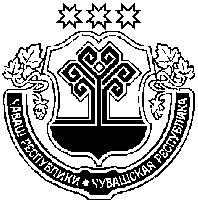 Шупашкар районадминистраций.ЙЫШЁНУК\ке= поселок.Чувашская РеспубликаАдминистрацияЧебоксарского  районаПОСТАНОВЛЕНИЕпоселок КугесиГлава администрацииВ. П. ДимитриевОтветственный исполнитель                                                                                                                                                                                                                                                                                                                                                                                                                                                                                                                                                                                                                                                                                                                                                                                            муниципальной программы–отдел организационно-контрольной работы администрации Чебоксарского районаСоисполнители муниципальной программы–юридический отдел  администрации Чебоксарского района;отдел ЗАГС администрации Чебоксарского района;Участники муниципальной программы-структурные подразделения администрации Чебоксарского районаПодпрограммы муниципальной программы–«Совершенствование муниципального управления в сфере юстиции»;«Развитие муниципальной службы в Чебоксарском районе Чувашской Республики»;«Противодействие коррупции в Чебоксарском районе Чувашской Республики»;Цели муниципальной программы–совершенствование системы муниципального управления Чебоксарского района Чувашской Республики;повышение эффективности и результативности деятельности муниципальных служащих Чебоксарского района Чувашской Республики Задачи муниципальной программы–повышение эффективности муниципального управления, взаимодействия гражданского общества и бизнеса с органами местного самоуправления;формирование высококвалифицированного кадрового состава органов местного самоуправления Чебоксарского района Чувашской Республики, способного обеспечить эффективность муниципального управления; обеспечение общедоступности и достоверности сведений, содержащихся в регистре муниципальных нормативных правовых актов Чувашской РеспубликиЦелевые индикаторы и показатели муниципальной программы–к 2036 году будут достигнуты следующие показатели:удовлетворенность граждан качеством и доступностью государственных услуг в сфере государственной регистрации актов гражданского состояния – 100,0 процента от общего числа опрошенных;доля муниципальных нормативных правовых актов, внесенных в регистр муниципальных нормативных правовых актов Чувашской Республики, – 100 процентов от числа поступивших Срок и этапы реализации муниципальной программы–2019 – 2035 годы:1 этап – 2019 – 2025 годы;2 этап – 2026 – 2030 годы;3 этап – 2031 – 2035 годы.Объемы финансирования муниципальной программы с разбивкой по годам ее реализации–прогнозируемые объемы бюджетных ассигнований на реализацию мероприятий муниципальной программы в 2019 – 2035 годах составят 893621,0 тыс. рублей, в том числе:в 2019 году – 51860,3 тыс. рублей;в 2020 году – 48791,9 тыс. рублей;в 2021 году – 48794,3 тыс. рублей;в 2022 году – 49274,3 тыс. рублей;в 2023 году – 49759,0 тыс. рублей;в 2024 году – 50248,5 тыс. рублей;в 2025 году – 50742,9 тыс. рублей;в 2026 – 2030 годах – 261302,6 тыс. рублей;в 2031 – 2035 годах – 282847,2 тыс. рублей;из них средства:федерального бюджета – 32187,5 тыс. рублей (3,6 процента), в том числе: в 2019 году – 2644,4 тыс. рублей;в 2020 году – 1756,3 тыс. рублей;в 2021 году – 1757,2 тыс. рублей;в 2022 году – 1766,8 тыс. рублей;в 2023 году – 1776,5 тыс. рублей;в 2024 году – 1786,1 тыс. рублей;в 2025 году – 1795,9 тыс. рублей;в 2026 – 2030 годах – 9127,0 тыс. рублей;в 2031 – 2035 годах – 9777,4 тыс. рублей;республиканского бюджета Чувашской Республики – 0 тыс. рублей (0 процентов), в том числе:в 2019 году – 0 тыс. рублей;в 2020 году – 0 тыс. рублей;в 2021 году – 0 тыс. рублей;в 2022 году – 0 тыс. рублей;в 2023 году – 0 тыс. рублей;в 2024 году – 0 тыс. рублей;в 2025 году – 0 тыс. рублей;в 2026 – 2030 годах – 0 тыс. рублей;в 2031 – 2035 годах – 0 тыс. рублей;бюджета Чебоксарского района – 861433,5 тыс. рублей (96,4 процента), в том числе:в 2019 году – 49215,9 тыс. рублей;в 2020 году – 47035,6 тыс. рублей;в 2021 году – 47037,1 тыс. рублей;в 2022 году – 47507,5 тыс. рублей;в 2023 году – 47982,5 тыс. рублей;в 2024 году – 48462,4 тыс. рублей;в 2025 году – 48947,0 тыс. рублей;в 2026 – 2030 годах – 252175,7 тыс. рублей;в 2031 – 2035 годах – 273069,8 тыс. рублей.Ожидаемые результаты реализации муниципальной программы–реализация муниципальной программы позволит:повысить эффективность местного самоуправления, взаимодействия гражданского общества и бизнеса с органами власти всех уровней;обеспечить высокий уровень доступности для населения информации и технологий в области местного самоуправления;укрепить доверие граждан к органам местного Чебоксарского района Чувашской Республике;обеспечить надлежащие условия для отправления правосудия мировыми судьями Чувашской Республики;сформировать высококвалифицированный кадровый Чебоксарского района Чувашской Республики;обеспечить повышение эффективности, качества и оперативности предоставления государственных услуг в сфере государственной регистрации актов гражданского состояния;реализовать конституционные права граждан на получение достоверной информации, создать условия для получения информации о муниципальных нормативных правовых актах органами местного самоуправления, должностными лицами и организациями.№ппЦелевой индикатор и показатель (наименование)Единица измеренияЗначения целевых индикаторов и показателей по годамЗначения целевых индикаторов и показателей по годамЗначения целевых индикаторов и показателей по годамЗначения целевых индикаторов и показателей по годамЗначения целевых индикаторов и показателей по годамЗначения целевых индикаторов и показателей по годамЗначения целевых индикаторов и показателей по годамЗначения целевых индикаторов и показателей по годамЗначения целевых индикаторов и показателей по годамЗначения целевых индикаторов и показателей по годам№ппЦелевой индикатор и показатель (наименование)Единица измерения201820192020202120222023202420252026-20302031-203512334567891011121313Муниципальная программа Чебоксарского района Чувашской Республики «Развитие потенциала муниципального управления»Муниципальная программа Чебоксарского района Чувашской Республики «Развитие потенциала муниципального управления»Муниципальная программа Чебоксарского района Чувашской Республики «Развитие потенциала муниципального управления»Муниципальная программа Чебоксарского района Чувашской Республики «Развитие потенциала муниципального управления»Муниципальная программа Чебоксарского района Чувашской Республики «Развитие потенциала муниципального управления»Муниципальная программа Чебоксарского района Чувашской Республики «Развитие потенциала муниципального управления»Муниципальная программа Чебоксарского района Чувашской Республики «Развитие потенциала муниципального управления»Муниципальная программа Чебоксарского района Чувашской Республики «Развитие потенциала муниципального управления»Муниципальная программа Чебоксарского района Чувашской Республики «Развитие потенциала муниципального управления»Муниципальная программа Чебоксарского района Чувашской Республики «Развитие потенциала муниципального управления»Муниципальная программа Чебоксарского района Чувашской Республики «Развитие потенциала муниципального управления»Муниципальная программа Чебоксарского района Чувашской Республики «Развитие потенциала муниципального управления»Муниципальная программа Чебоксарского района Чувашской Республики «Развитие потенциала муниципального управления»Муниципальная программа Чебоксарского района Чувашской Республики «Развитие потенциала муниципального управления»Муниципальная программа Чебоксарского района Чувашской Республики «Развитие потенциала муниципального управления»1.Удовлетворенность граждан качеством и доступностью государственных услуг в сфере государственной регистрации актов гражданского состоянияУдовлетворенность граждан качеством и доступностью государственных услуг в сфере государственной регистрации актов гражданского состоянияпроцентов от общего числа опрошенных90,090,090,090,091,092,093,094,095,0100,0100,02.Доля муниципальных нормативных правовых актов, внесенных в регистр муниципальных нормативных правовых актов Чувашской РеспубликиДоля муниципальных нормативных правовых актов, внесенных в регистр муниципальных нормативных правовых актов Чувашской Республикипроцентов от общего числа поступивших100,0100,0100,0100,0100,0100,0100,0100,0100,0100,0100,0Подпрограмма «Совершенствование муниципального управления в сфере юстиции»Подпрограмма «Совершенствование муниципального управления в сфере юстиции»Подпрограмма «Совершенствование муниципального управления в сфере юстиции»Подпрограмма «Совершенствование муниципального управления в сфере юстиции»Подпрограмма «Совершенствование муниципального управления в сфере юстиции»Подпрограмма «Совершенствование муниципального управления в сфере юстиции»Подпрограмма «Совершенствование муниципального управления в сфере юстиции»Подпрограмма «Совершенствование муниципального управления в сфере юстиции»Подпрограмма «Совершенствование муниципального управления в сфере юстиции»Подпрограмма «Совершенствование муниципального управления в сфере юстиции»Подпрограмма «Совершенствование муниципального управления в сфере юстиции»Подпрограмма «Совершенствование муниципального управления в сфере юстиции»Подпрограмма «Совершенствование муниципального управления в сфере юстиции»Подпрограмма «Совершенствование муниципального управления в сфере юстиции»Подпрограмма «Совершенствование муниципального управления в сфере юстиции»1.Количество зарегистрированных актов гражданского состояния и совершенных юридически значимых действийКоличество зарегистрированных актов гражданского состояния и совершенных юридически значимых действийединиц в год60506100615062006250630063006300635063502.Актуализация муниципальных нормативных правовых актов, внесенных в регистр муниципальных нормативных правовых актов Чебоксарского районаАктуализация муниципальных нормативных правовых актов, внесенных в регистр муниципальных нормативных правовых актов Чебоксарского районапроцентов от общего числа поступивших муниципальных нормативных правовых актов100,0100,0100,0100,0100,0100,0100,0100,0100,0100,03.Соблюдение сроков государственной регистрации нормативных правовых актов органов местного самоуправления Чебоксарского района, установленных законодательством Чувашской РеспубликиСоблюдение сроков государственной регистрации нормативных правовых актов органов местного самоуправления Чебоксарского района, установленных законодательством Чувашской Республикипроцентов100,0100,0100,0100,0100,0100,0100,0100,0100,0100,0Подпрограмма «Развитие муниципальной службы в Чебоксарском районе»Подпрограмма «Развитие муниципальной службы в Чебоксарском районе»Подпрограмма «Развитие муниципальной службы в Чебоксарском районе»Подпрограмма «Развитие муниципальной службы в Чебоксарском районе»Подпрограмма «Развитие муниципальной службы в Чебоксарском районе»Подпрограмма «Развитие муниципальной службы в Чебоксарском районе»Подпрограмма «Развитие муниципальной службы в Чебоксарском районе»Подпрограмма «Развитие муниципальной службы в Чебоксарском районе»Подпрограмма «Развитие муниципальной службы в Чебоксарском районе»Подпрограмма «Развитие муниципальной службы в Чебоксарском районе»Подпрограмма «Развитие муниципальной службы в Чебоксарском районе»Подпрограмма «Развитие муниципальной службы в Чебоксарском районе»Подпрограмма «Развитие муниципальной службы в Чебоксарском районе»Подпрограмма «Развитие муниципальной службы в Чебоксарском районе»Подпрограмма «Развитие муниципальной службы в Чебоксарском районе»1.Доля подготовленных нормативных правовых актов Чебоксарского района, регулирующих вопросы муниципальной службы в Чебоксарском районе Чувашской Республике, отнесенные к компетенции органов местного самоуправленияДоля подготовленных нормативных правовых актов Чебоксарского района, регулирующих вопросы муниципальной службы в Чебоксарском районе Чувашской Республике, отнесенные к компетенции органов местного самоуправленияпроцентов100,0100,0100,0100,0100,0100,0100,0100,0100,0100,02.Количество муниципальных служащих в Чебоксарском районе (далее также – муниципальные служащие), прошедших дополнительное профессиональное образование в текущем году за счет средств бюджета Чебоксарского районаКоличество муниципальных служащих в Чебоксарском районе (далее также – муниципальные служащие), прошедших дополнительное профессиональное образование в текущем году за счет средств бюджета Чебоксарского районачеловек151515151515151515153.Доля вакантных должностей муниципальной службы, замещаемых из кадрового резерва органов местного самоуправления в Чебоксарском районеДоля вакантных должностей муниципальной службы, замещаемых из кадрового резерва органов местного самоуправления в Чебоксарском районепроцентов50,050,060,060,070,070,070,070,075,075,04.Доля муниципальных служащих в возрасте до 30 лет в общей численности муниципальных служащих, имеющих стаж муниципальной службы более 3 летДоля муниципальных служащих в возрасте до 30 лет в общей численности муниципальных служащих, имеющих стаж муниципальной службы более 3 летпроцентов15,015,015,020,020,020,020,020,025,025,05.Доля муниципальных служащих, оценивших условия и результаты своей работы, морально-психологический климат в коллективе не ниже оценки «удовлетворительно»Доля муниципальных служащих, оценивших условия и результаты своей работы, морально-психологический климат в коллективе не ниже оценки «удовлетворительно»процентов от числа опрошенныхх80,080,080,085,085,085,090,090,090,0Подпрограмма «Противодействие коррупции в Чебоксарском районе»Подпрограмма «Противодействие коррупции в Чебоксарском районе»Подпрограмма «Противодействие коррупции в Чебоксарском районе»Подпрограмма «Противодействие коррупции в Чебоксарском районе»Подпрограмма «Противодействие коррупции в Чебоксарском районе»Подпрограмма «Противодействие коррупции в Чебоксарском районе»Подпрограмма «Противодействие коррупции в Чебоксарском районе»Подпрограмма «Противодействие коррупции в Чебоксарском районе»Подпрограмма «Противодействие коррупции в Чебоксарском районе»Подпрограмма «Противодействие коррупции в Чебоксарском районе»Подпрограмма «Противодействие коррупции в Чебоксарском районе»Подпрограмма «Противодействие коррупции в Чебоксарском районе»Подпрограмма «Противодействие коррупции в Чебоксарском районе»Подпрограмма «Противодействие коррупции в Чебоксарском районе»Подпрограмма «Противодействие коррупции в Чебоксарском районе»1.Уровень коррупции в Чебоксарском районе по оценке граждан, полученный посредством проведения социологических исследований по вопросам коррупции (по 10-балльной шкале, где 1 означает отсутствие коррупции, а 10 – максимальный уровень коррупции)Уровень коррупции в Чебоксарском районе по оценке граждан, полученный посредством проведения социологических исследований по вопросам коррупции (по 10-балльной шкале, где 1 означает отсутствие коррупции, а 10 – максимальный уровень коррупции)баллов54444444442.Уровень коррупции в Чебоксарском районе по оценке предпринимателей и руководителей коммерческих организаций, полученный посредством проведения социологических исследований по вопросам коррупции (по 10-балльной шкале, где 1 означает отсутствие коррупции, а 10 – максимальный уровень коррупции)Уровень коррупции в Чебоксарском районе по оценке предпринимателей и руководителей коммерческих организаций, полученный посредством проведения социологических исследований по вопросам коррупции (по 10-балльной шкале, где 1 означает отсутствие коррупции, а 10 – максимальный уровень коррупции)баллов54444444443.Доля муниципальных служащих в Чебоксарском районе, осуществляющих в соответствии с должностными обязанностями закупки, прошедших в установленные сроки обучение по программам повышения квалификации в сфере закупок, включающим вопросы по антикоррупционной тематикеДоля муниципальных служащих в Чебоксарском районе, осуществляющих в соответствии с должностными обязанностями закупки, прошедших в установленные сроки обучение по программам повышения квалификации в сфере закупок, включающим вопросы по антикоррупционной тематикепроцентов х66,066,066,066,066,066,066,066,066,04.Доля подготовленных нормативных правовых актов Чебоксарского района, регулирующих вопросы противодействия коррупции, отнесенных к компетенции органов местного самоуправления Чебоксарского районаДоля подготовленных нормативных правовых актов Чебоксарского района, регулирующих вопросы противодействия коррупции, отнесенных к компетенции органов местного самоуправления Чебоксарского районапроцентов100,0100,0100,0100,0100,0100,0100,0100,0100,0100,05.Доля лиц, замещающих муниципальных служащих, в отношении которых лицами, ответственными за работу по профилактике коррупционных и иных правонарушений в органах местного самоуправления, ежегодно проводится анализ представленных ими сведений о доходах, об имуществе и обязательствах имущественного характера, соблюдения ограничений и запретов, требований о предотвращении или урегулировании конфликта интересов, исполнения ими должностных обязанностейДоля лиц, замещающих муниципальных служащих, в отношении которых лицами, ответственными за работу по профилактике коррупционных и иных правонарушений в органах местного самоуправления, ежегодно проводится анализ представленных ими сведений о доходах, об имуществе и обязательствах имущественного характера, соблюдения ограничений и запретов, требований о предотвращении или урегулировании конфликта интересов, исполнения ими должностных обязанностейпроцентов100,0100,0100,0100,0100,0100,0100,0100,0100,0100,06.Доля лиц, ответственных за работу по профилактике коррупционных и иных правонарушений в органах местного самоуправления в Чебоксарском районе, прошедших обучение по антикоррупционной тематикеДоля лиц, ответственных за работу по профилактике коррупционных и иных правонарушений в органах местного самоуправления в Чебоксарском районе, прошедших обучение по антикоррупционной тематикепроцентов90,0100,0100,0100,0100,0100,0100,0100,0100,0100,07.Доля лиц, сведения о доходах, расходах, об имуществе и обязательствах имущественного характера которых опубликованы, в общем количестве лиц, обязанных представить сведения о доходах, расходах, об имуществе и обязательствах имущественного характера, подлежащие опубликованиюДоля лиц, сведения о доходах, расходах, об имуществе и обязательствах имущественного характера которых опубликованы, в общем количестве лиц, обязанных представить сведения о доходах, расходах, об имуществе и обязательствах имущественного характера, подлежащие опубликованиюпроцентов100,0100,0100,0100,0100,0100,0100,0100,0100,0100,08.Количество муниципальных служащих в Чебоксарском районе, прошедших обучение по программам повышения квалификации, в которые включены вопросы по антикоррупционной тематикеКоличество муниципальных служащих в Чебоксарском районе, прошедших обучение по программам повышения квалификации, в которые включены вопросы по антикоррупционной тематикечеловек101010101010101010109.Доля муниципальных служащих в Чебоксарском районе, впервые поступивших на муниципальную службу для замещения должностей, включенных в перечни должностей, утвержденные нормативными правовыми актами соответственно органов местного самоуправления в Чебоксарском районе, прошедших обучение по образовательным программам в области противодействия коррупцииДоля муниципальных служащих в Чебоксарском районе, впервые поступивших на муниципальную службу для замещения должностей, включенных в перечни должностей, утвержденные нормативными правовыми актами соответственно органов местного самоуправления в Чебоксарском районе, прошедших обучение по образовательным программам в области противодействия коррупциипроцентов100,0100,0100,0100,0100,0100,0100,0100,0100,0100,010.Количество информационно-аналитических материалов и публикаций на тему коррупции и противодействия коррупции, размещенных в средствах массовой информации, распространяемых на территории Чебоксарского районаКоличество информационно-аналитических материалов и публикаций на тему коррупции и противодействия коррупции, размещенных в средствах массовой информации, распространяемых на территории Чебоксарского районаединицх4045505560657085100N  п/п        Номер         и наименование        основного         мероприятия      Ответственный     исполнитель     Ответственный     исполнитель           Срок                 Срок                 Срок                Ожидаемый            непосредственный           результат              Последствия         нереализованного     основного мероприятия       Последствия         нереализованного     основного мероприятия       Последствия         нереализованного     основного мероприятия       Последствия         нереализованного     основного мероприятия Связь с показателями муниципальной программы  Чебоксарского района       (подпрограммы)   N  п/п        Номер         и наименование        основного         мероприятия      Ответственный     исполнитель     Ответственный     исполнитель     начала  реализации  начала  реализацииокончания реализации       Ожидаемый            непосредственный           результат              Последствия         нереализованного     основного мероприятия       Последствия         нереализованного     основного мероприятия       Последствия         нереализованного     основного мероприятия       Последствия         нереализованного     основного мероприятия Связь с показателями муниципальной программы  Чебоксарского района       (подпрограммы)    1           2                 3                3            4         4         5                6                       7                      7                      7                      7                    8          Подпрограмма "Совершенствование муниципального управления в сфере юстиции"Подпрограмма "Совершенствование муниципального управления в сфере юстиции"Подпрограмма "Совершенствование муниципального управления в сфере юстиции"Подпрограмма "Совершенствование муниципального управления в сфере юстиции"Подпрограмма "Совершенствование муниципального управления в сфере юстиции"Подпрограмма "Совершенствование муниципального управления в сфере юстиции"Подпрограмма "Совершенствование муниципального управления в сфере юстиции"Подпрограмма "Совершенствование муниципального управления в сфере юстиции"Подпрограмма "Совершенствование муниципального управления в сфере юстиции"Подпрограмма "Совершенствование муниципального управления в сфере юстиции"Подпрограмма "Совершенствование муниципального управления в сфере юстиции"Подпрограмма "Совершенствование муниципального управления в сфере юстиции"Подпрограмма "Совершенствование муниципального управления в сфере юстиции"1.Основное мероприятие 1. Обеспечение деятельности мировых судей Чувашской Республики в целях реализации прав, свобод и законных интересов граждан и юридических лиц.Основное мероприятие 1. Обеспечение деятельности мировых судей Чувашской Республики в целях реализации прав, свобод и законных интересов граждан и юридических лиц.Юридический отдел администрации Чебоксарского района01.01.201931.12.203531.12.2035обеспечение единства правового пространстваРеализация муниципальной политики в сфере юстицииРеализация муниципальной политики в сфере юстицииРеализация муниципальной политики в сфере юстиции  1.Основное           мероприятие      1.Регистрация нормативных правовых актов органов исполнительной власти Чувашской РеспубликиОсновное           мероприятие      1.Регистрация нормативных правовых актов органов исполнительной власти Чувашской РеспубликиОтдел ЗАГС    01.01.201931.12.203531.12.2035обеспечение единства правового пространстваРеализация муниципальной политики в сфере юстицииРеализация муниципальной политики в сфере юстицииРеализация муниципальной политики в сфере юстицииСоблюдение сроков государственной регистрации нормативных правовых актов органов местного самоуправления, установленных законодательством Чувашской Республики;Соблюдение сроков государственной регистрации нормативных правовых актов органов местного самоуправления, установленных законодательством Чувашской Республики;2.Основное мероприятие 2. Повышение качества и доступности государственных услуг в сфере государственной регистрации актов гражданского состояния, в том числе в электронном виде.Основное мероприятие 2. Повышение качества и доступности государственных услуг в сфере государственной регистрации актов гражданского состояния, в том числе в электронном виде.Отдел ЗАГС01.01.201931.12.203531.12.2035совершенствование порядка предоставления муниципальных услуг в сфере государственной регистрации актов гражданского состояния как наиболее востребованных и приоритетных;укрепление  материально-технической базы органовЗАГС                    Реализация муниципальной политики в сфере юстицииРеализация муниципальной политики в сфере юстицииРеализация муниципальной политики в сфере юстицииКоличество зарегистрированных актов гражданского состояния и совершенных юридически значимых действий;Соблюдение сроков государственной регистрации нормативных правовых актов органов местного самоуправления, установленных законодательством Чувашской Республики;удовлетворенность гражданка качеством и доступностью муниципальных услуг в сфере регистрации актов гражданского состояния от числа опрошенныхКоличество зарегистрированных актов гражданского состояния и совершенных юридически значимых действий;Соблюдение сроков государственной регистрации нормативных правовых актов органов местного самоуправления, установленных законодательством Чувашской Республики;удовлетворенность гражданка качеством и доступностью муниципальных услуг в сфере регистрации актов гражданского состояния от числа опрошенных3.Основное мероприятие 3. Ведение регистра муниципальных нормативных правовых актов Чебоксарского районаОсновное мероприятие 3. Ведение регистра муниципальных нормативных правовых актов Чебоксарского районаЮридический отдел администрации Чебоксарского района01.01.201931.12.203531.12.2035учет и систематизация муниципальных правовых актовРеализация муниципальной политики в сфере юстицииРеализация муниципальной политики в сфере юстицииРеализация муниципальной политики в сфере юстицииактуализация муниципальных нормативных правовых актов внесенных в регистр муниципальных нормативных правовых актов от общего числа поступивших нормативных правовых актов;актуализация муниципальных нормативных правовых актов внесенных в регистр муниципальных нормативных правовых актов от общего числа поступивших нормативных правовых актов;Подпрограмма "Развитие муниципальной службы в Чебоксарском районе "Подпрограмма "Развитие муниципальной службы в Чебоксарском районе "Подпрограмма "Развитие муниципальной службы в Чебоксарском районе "Подпрограмма "Развитие муниципальной службы в Чебоксарском районе "Подпрограмма "Развитие муниципальной службы в Чебоксарском районе "Подпрограмма "Развитие муниципальной службы в Чебоксарском районе "Подпрограмма "Развитие муниципальной службы в Чебоксарском районе "Подпрограмма "Развитие муниципальной службы в Чебоксарском районе "Подпрограмма "Развитие муниципальной службы в Чебоксарском районе "Подпрограмма "Развитие муниципальной службы в Чебоксарском районе "Подпрограмма "Развитие муниципальной службы в Чебоксарском районе "Подпрограмма "Развитие муниципальной службы в Чебоксарском районе "Подпрограмма "Развитие муниципальной службы в Чебоксарском районе "1.Основное           мероприятие      1.Развитие           нормативно-        правовой       базыЧебоксарского района,        регулирующей       вопросы            муниципальной      службы в  Чебоксарском районе (далее -муниципальная      служба)            Основное           мероприятие      1.Развитие           нормативно-        правовой       базыЧебоксарского района,        регулирующей       вопросы            муниципальной      службы в  Чебоксарском районе (далее -муниципальная      служба)            отдел организационно-контрольной, работы администрации Чебоксарского района01.01.201901.01.201931.12.2035полнота      нормативно-правовой базы  Чебоксарского района по  вопросаммуниципальной службы    неурегулированность    вопросов  муниципальнойслужбы                 неурегулированность    вопросов  муниципальнойслужбы                 неурегулированность    вопросов  муниципальнойслужбы                 доля  подготовленныхнормативных правовыхактов  органов местного самоуправления    Чебоксарского района,         регулирующих вопросымуниципальной       службы, отнесенные ккомпетенции органов местного самоуправления Чебоксарского района, не  менее100 процентов       доля  подготовленныхнормативных правовыхактов  органов местного самоуправления    Чебоксарского района,         регулирующих вопросымуниципальной       службы, отнесенные ккомпетенции органов местного самоуправления Чебоксарского района, не  менее100 процентов       2.Основное           мероприятие      2.Организация        дополнительного    профессионального  развития           муниципальных      служащих          вЧебоксарском районе (далее -муниципальные      служащие)          Основное           мероприятие      2.Организация        дополнительного    профессионального  развития           муниципальных      служащих          вЧебоксарском районе (далее -муниципальные      служащие)          отдел организационно-контрольной, работы администрации Чебоксарского района01.01.201901.01.201931.12.2035повышение         уровняпрофессионализма       икомпетентности          муниципальных служащих  и   лиц,   состоящих   вкадровых        резервахорганов         местногосамоуправления         вЧебоксарском районе(далее    -     кадровыерезервы органов местногосамоуправления)         доля   муниципальныхслужащих,  прошедшихдополнительное      профессиональное    образование        втекущем году за счетсредств             бюджета Чебоксарского района, не менее15 человек         доля   муниципальныхслужащих,  прошедшихдополнительное      профессиональное    образование        втекущем году за счетсредств             бюджета Чебоксарского района, не менее15 человек         3.Основное           мероприятие      3.Внедрение        намуниципальной      службе  современныхкадровых технологийОсновное           мероприятие      3.Внедрение        намуниципальной      службе  современныхкадровых технологий отдел организационно-контрольной, работы администрации Чебоксарского района01.01.201901.01.201931.12.2035создание     эффективнойсистемы поиска и  отборакандидатов для замещениядолжностей муниципальнойслужбы для  включения  вкадровые резервы органовместного самоуправления;применение   современныхметодов оценки граждан имуниципальных служащих  риск          замещениядолжностей             муниципальной    службынеквалифицированными   специалистами;         отсутствие             унифицированных методик и  технологий   подборакадров на муниципальнуюслужбу,  несовершенствометодик      проведенияконкурсов на  замещениевакантных    должностеймуниципальной службы  ивключение  в   кадровыерезервы         органовместного               самоуправления,        квалификационных       экзаменов и  аттестациимуниципальных служащих риск          замещениядолжностей             муниципальной    службынеквалифицированными   специалистами;         отсутствие             унифицированных методик и  технологий   подборакадров на муниципальнуюслужбу,  несовершенствометодик      проведенияконкурсов на  замещениевакантных    должностеймуниципальной службы  ивключение  в   кадровыерезервы         органовместного               самоуправления,        квалификационных       экзаменов и  аттестациимуниципальных служащих риск          замещениядолжностей             муниципальной    службынеквалифицированными   специалистами;         отсутствие             унифицированных методик и  технологий   подборакадров на муниципальнуюслужбу,  несовершенствометодик      проведенияконкурсов на  замещениевакантных    должностеймуниципальной службы  ивключение  в   кадровыерезервы         органовместного               самоуправления,        квалификационных       экзаменов и  аттестациимуниципальных служащих доля       вакантныхдолжностей          муниципальной       службы,   замещаемыхна        конкурснойоснове, не менее  75процентов           доля       вакантныхдолжностей          муниципальной       службы,   замещаемыхна        конкурснойоснове, не менее  75процентов           4.Основное           мероприятие      4.Повышение  престижамуниципальной      службы             Основное           мероприятие      4.Повышение  престижамуниципальной      службы              Структурные подразделения администрации района, администрации сельских поселений (по согласованию)01.01.201901.01.201931.12.2035наличие                 высококвалифицированногокадрового   состава   на муниципальной    службе, эффективность           использования   кадровых резервов;               укрепление стабильностикадрового  составамуниципальной службы; повышение       престижа муниципальной службы    отсутствие возможностейдля         обеспечениянепрерывности          сменяемости кадрового состава              на муниципальной службе; отсутствие возможностей для    назначения    наруководящие должности высококвалифицированных специалистов;          непривлекательность    муниципальной службы;текучесть кадров       отсутствие возможностейдля         обеспечениянепрерывности          сменяемости кадрового состава              на муниципальной службе; отсутствие возможностей для    назначения    наруководящие должности высококвалифицированных специалистов;          непривлекательность    муниципальной службы;текучесть кадров       отсутствие возможностейдля         обеспечениянепрерывности          сменяемости кадрового состава              на муниципальной службе; отсутствие возможностей для    назначения    наруководящие должности высококвалифицированных специалистов;          непривлекательность    муниципальной службы;текучесть кадров       доля   муниципальныхслужащих в  возрастедо 30  лет  в  общейчисленности         муниципальных служащихне     менее      25процентов;          оценка              муниципальными      служащими условий  ирезультатов    своейработы,    морально-психологического    климата в коллективене     ниже      чем"удовлетворительно" доля   муниципальныхслужащих в  возрастедо 30  лет  в  общейчисленности         муниципальных служащихне     менее      25процентов;          оценка              муниципальными      служащими условий  ирезультатов    своейработы,    морально-психологического    климата в коллективене     ниже      чем"удовлетворительно" 5.Основное           мероприятие      5.Формирование       положительного     имиджа      органовместного           самоуправления    вЧебоксарском районе         Основное           мероприятие      5.Формирование       положительного     имиджа      органовместного           самоуправления    вЧебоксарском районе          Структурные подразделения администрации района, администрации сельских поселений (по согласованию)01.01.201901.01.201931.12.2035формирование            объективного            общественного  мнения  одеятельности            муниципальных служащих; удовлетворенность       граждан  уровнемэффективности           муниципальной  службы  ирезультативности        деятельности            муниципальных служащих; удовлетворенность       муниципальных   служащих условиями и результатамисвоей работы, морально-психологическим         климатом в коллективе   негативное    отношениеграждан к  деятельностимуниципальных служащих;непривлекательность    муниципальной службы;  снижение               результативности       деятельности           муниципальных служащих;текучесть кадров       негативное    отношениеграждан к  деятельностимуниципальных служащих;непривлекательность    муниципальной службы;  снижение               результативности       деятельности           муниципальных служащих;текучесть кадров       негативное    отношениеграждан к  деятельностимуниципальных служащих;непривлекательность    муниципальной службы;  снижение               результативности       деятельности           муниципальных служащих;текучесть кадров       оценка    гражданамиуровня эффективностимуниципальной службыи   результативностидеятельности        муниципальных       служащих не ниже чем"удовлетворительно";оценка              муниципальными      служащими условий  ирезультатов    своейработы,    морально-психологического    климата в коллективене     ниже      чем"удовлетворительно" оценка    гражданамиуровня эффективностимуниципальной службыи   результативностидеятельности        муниципальных       служащих не ниже чем"удовлетворительно";оценка              муниципальными      служащими условий  ирезультатов    своейработы,    морально-психологического    климата в коллективене     ниже      чем"удовлетворительно" Подпрограмма "Противодействие коррупции в Чебоксарском районе Чувашской Республики"Подпрограмма "Противодействие коррупции в Чебоксарском районе Чувашской Республики"Подпрограмма "Противодействие коррупции в Чебоксарском районе Чувашской Республики"Подпрограмма "Противодействие коррупции в Чебоксарском районе Чувашской Республики"Подпрограмма "Противодействие коррупции в Чебоксарском районе Чувашской Республики"Подпрограмма "Противодействие коррупции в Чебоксарском районе Чувашской Республики"Подпрограмма "Противодействие коррупции в Чебоксарском районе Чувашской Республики"Подпрограмма "Противодействие коррупции в Чебоксарском районе Чувашской Республики"Подпрограмма "Противодействие коррупции в Чебоксарском районе Чувашской Республики"Подпрограмма "Противодействие коррупции в Чебоксарском районе Чувашской Республики"Подпрограмма "Противодействие коррупции в Чебоксарском районе Чувашской Республики"Подпрограмма "Противодействие коррупции в Чебоксарском районе Чувашской Республики"Подпрограмма "Противодействие коррупции в Чебоксарском районе Чувашской Республики"  1.Основное           мероприятие      1.Организационные    меры  по   созданиюмеханизма          реализации         антикоррупционной  политики          вЧебоксарском районе         Структурные подразделения администрации районаСтруктурные подразделения администрации района01.01.201901.01.201931.12.2035снижение   коррупционныхпроявлений              снижение   коррупционныхпроявлений              ухудшение      качестважизни                  уровень коррупции  вЧебоксарском районепо  оценке  граждан,полученный  посредством         проведения социологическихисследований      повопросам  коррупции, до 4 баллов; уровень коррупции  вЧебоксарском районепо оценке предпринимателей   ируководителей коммерческих        организаций, полученныйпосредством проведения   социологических     исследований  по вопросам  коррупции, до 4 баллов         уровень коррупции  вЧебоксарском районепо  оценке  граждан,полученный  посредством         проведения социологическихисследований      повопросам  коррупции, до 4 баллов; уровень коррупции  вЧебоксарском районепо оценке предпринимателей   ируководителей коммерческих        организаций, полученныйпосредством проведения   социологических     исследований  по вопросам  коррупции, до 4 баллов         уровень коррупции  вЧебоксарском районепо  оценке  граждан,полученный  посредством         проведения социологическихисследований      повопросам  коррупции, до 4 баллов; уровень коррупции  вЧебоксарском районепо оценке предпринимателей   ируководителей коммерческих        организаций, полученныйпосредством проведения   социологических     исследований  по вопросам  коррупции, до 4 баллов           2.Основное           мероприятие      2.Нормативно-правовоеобеспечение        антикоррупционной  деятельности       Структурные подразделения администрации районаСтруктурные подразделения администрации района01.01.201901.01.201931.12.2035полнота      нормативно-правовой базы органов местного самоуправления Чебоксарского района    в    сфере противодействия         коррупции               полнота      нормативно-правовой базы органов местного самоуправления Чебоксарского района    в    сфере противодействия         коррупции               неурегулированность    вопросов    в     сферепротиводействия        коррупции              доля  подготовленныхнормативных правовыхактов  органов местного самоуправления Чебоксарского района        регулирующих вопросыпротиводействия  коррупции, отнесенные   ккомпетенции органов местного самоуправления,          не менее 100 процентов           доля  подготовленныхнормативных правовыхактов  органов местного самоуправления Чебоксарского района        регулирующих вопросыпротиводействия  коррупции, отнесенные   ккомпетенции органов местного самоуправления,          не менее 100 процентов           доля  подготовленныхнормативных правовыхактов  органов местного самоуправления Чебоксарского района        регулирующих вопросыпротиводействия  коррупции, отнесенные   ккомпетенции органов местного самоуправления,          не менее 100 процентов             3.Основное           мероприятие      3.Антикоррупционная  экспертиза         нормативных        правовых      актоворганов местного самоуправления Чебоксарского района   и   ихпроектов           юридический отдел администрации Чебоксарского района       юридический отдел администрации Чебоксарского района       01.01.201901.01.201931.12.2035снижение   коррупционныхпроявлений              снижение   коррупционныхпроявлений              невыполнение      задачподпрограммы           уровень коррупции  вЧебоксарском районепо  оценке  граждан, полученный посредством         проведения   социологических     исследований  по вопросам  коррупции, до 4 баллов;        уровень коррупции  вЧебоксарском районепо оценке предпринимателей   и руководителей коммерческих организаций,        полученный посредством         проведения  социологических     исследований   по вопросам  коррупции, до 4 баллов         уровень коррупции  вЧебоксарском районепо  оценке  граждан, полученный посредством         проведения   социологических     исследований  по вопросам  коррупции, до 4 баллов;        уровень коррупции  вЧебоксарском районепо оценке предпринимателей   и руководителей коммерческих организаций,        полученный посредством         проведения  социологических     исследований   по вопросам  коррупции, до 4 баллов         уровень коррупции  вЧебоксарском районепо  оценке  граждан, полученный посредством         проведения   социологических     исследований  по вопросам  коррупции, до 4 баллов;        уровень коррупции  вЧебоксарском районепо оценке предпринимателей   и руководителей коммерческих организаций,        полученный посредством         проведения  социологических     исследований   по вопросам  коррупции, до 4 баллов           4.Основное           мероприятие      4.Организация        мониторинга        факторов,          порождающих        коррупцию       илиспособствующих   еераспространению,  имер                антикоррупционной  политики            Структурные подразделения администрации района Структурные подразделения администрации района01.01.201901.01.201931.12.2035устранение      условий,порождающих коррупцию   устранение      условий,порождающих коррупцию   невыполнение      задачподпрограммы           уровень коррупции  вЧебоксарском районепо  оценке  граждан,полученный  посредством         проведения  социологических     исследований  по вопросам  коррупции до 4 баллов;        уровень коррупции  вЧебоксарском районепо оценке предпринимателей   и руководителей коммерческих организаций,        полученный  посредством         проведения социологических     исследований   по вопросам  коррупции, до 4 баллов         уровень коррупции  вЧебоксарском районепо  оценке  граждан,полученный  посредством         проведения  социологических     исследований  по вопросам  коррупции до 4 баллов;        уровень коррупции  вЧебоксарском районепо оценке предпринимателей   и руководителей коммерческих организаций,        полученный  посредством         проведения социологических     исследований   по вопросам  коррупции, до 4 баллов         уровень коррупции  вЧебоксарском районепо  оценке  граждан,полученный  посредством         проведения  социологических     исследований  по вопросам  коррупции до 4 баллов;        уровень коррупции  вЧебоксарском районепо оценке предпринимателей   и руководителей коммерческих организаций,        полученный  посредством         проведения социологических     исследований   по вопросам  коррупции, до 4 баллов         4.1.Проведение         социологических    исследований     напредмет      оценкиуровня коррупции   отдел организационно-контрольной, работы администрации Чебоксарского районаотдел организационно-контрольной, работы администрации Чебоксарского района01.01.201901.01.201931.12.2035устранение      условий,порождающих коррупцию   устранение      условий,порождающих коррупцию   невыполнение      задачподпрограммы           уровень коррупции  вЧебоксарском районепо  оценке  граждан,полученный посредством проведения  социологических     исследований  по вопросам  коррупции до 4 баллов;        уровень коррупции  вЧебоксарском районепо оценке предпринимателей  и руководителей  коммерческих  организаций,        полученный посредством         проведения социологических     исследований   по вопросам  коррупции, до 4 баллов         уровень коррупции  вЧебоксарском районепо  оценке  граждан,полученный посредством проведения  социологических     исследований  по вопросам  коррупции до 4 баллов;        уровень коррупции  вЧебоксарском районепо оценке предпринимателей  и руководителей  коммерческих  организаций,        полученный посредством         проведения социологических     исследований   по вопросам  коррупции, до 4 баллов         уровень коррупции  вЧебоксарском районепо  оценке  граждан,полученный посредством проведения  социологических     исследований  по вопросам  коррупции до 4 баллов;        уровень коррупции  вЧебоксарском районепо оценке предпринимателей  и руководителей  коммерческих  организаций,        полученный посредством         проведения социологических     исследований   по вопросам  коррупции, до 4 баллов           5.Основное           мероприятие      5.Внедрение          антикоррупционных  механизмов в  сферезакупок    товаров,работ,  услуг   дляобеспечения        муниципальных нужд Структурные подразделения администрации районаСтруктурные подразделения администрации района01.01.201901.01.201931.12.2035обеспечение             ответственности       закоррупционные           правонарушения  во  всехслучаях,                предусмотренных         нормативными   правовымиактами        РоссийскойФедерации  и   ЧувашскойРеспублики              обеспечение             ответственности       закоррупционные           правонарушения  во  всехслучаях,                предусмотренных         нормативными   правовымиактами        РоссийскойФедерации  и   ЧувашскойРеспублики              невыполнение      задачподпрограммы           уровень коррупции  вЧебоксарском районепо  оценке  граждан, полученный  посредством  проведения  социологических     исследований  по вопросам  коррупции, до 4 баллов;        уровень коррупции  вЧебоксарском районепо   оценке предпринимателей   и руководителей  коммерческих организаций,  полученный  посредством проведения социологических  исследований      по вопросам  коррупции, до 4 баллов       уровень коррупции  вЧебоксарском районепо  оценке  граждан, полученный  посредством  проведения  социологических     исследований  по вопросам  коррупции, до 4 баллов;        уровень коррупции  вЧебоксарском районепо   оценке предпринимателей   и руководителей  коммерческих организаций,  полученный  посредством проведения социологических  исследований      по вопросам  коррупции, до 4 баллов       уровень коррупции  вЧебоксарском районепо  оценке  граждан, полученный  посредством  проведения  социологических     исследований  по вопросам  коррупции, до 4 баллов;        уровень коррупции  вЧебоксарском районепо   оценке предпринимателей   и руководителей  коммерческих организаций,  полученный  посредством проведения социологических  исследований      по вопросам  коррупции, до 4 баллов         6.Основное           мероприятие      6.Внедрение          антикоррупционных  механизмов в рамкахреализации кадровойполитики          ворганах    местногосамоуправления  Чебоксарского района   Структурные подразделения администрации района, администрации сельских поселений (по согласованию)Структурные подразделения администрации района, администрации сельских поселений (по согласованию)01.01.201901.01.201931.12.2035реализация      кадровойполитики               ворганах         местногосамоуправления  в  целяхминимизации             коррупционных рисков    реализация      кадровойполитики               ворганах         местногосамоуправления  в  целяхминимизации             коррупционных рисков    невыполнение      задачподпрограммы           уровень коррупции  вЧебоксарском районепо  оценке  граждан,полученный   посредством         проведения  социологических     исследований  повопросам  коррупции,до 4 баллов;  уровень коррупции  вЧебоксарском районе по            оценке предпринимателей   и руководителей  коммерческих организаций, полученный посредством   проведения          социологических   исследований      по вопросам  коррупции, до 4 баллов         уровень коррупции  вЧебоксарском районепо  оценке  граждан,полученный   посредством         проведения  социологических     исследований  повопросам  коррупции,до 4 баллов;  уровень коррупции  вЧебоксарском районе по            оценке предпринимателей   и руководителей  коммерческих организаций, полученный посредством   проведения          социологических   исследований      по вопросам  коррупции, до 4 баллов         уровень коррупции  вЧебоксарском районепо  оценке  граждан,полученный   посредством         проведения  социологических     исследований  повопросам  коррупции,до 4 баллов;  уровень коррупции  вЧебоксарском районе по            оценке предпринимателей   и руководителей  коммерческих организаций, полученный посредством   проведения          социологических   исследований      по вопросам  коррупции, до 4 баллов           7.Основное           мероприятие      7.Внедрение          внутреннего        контроля          ворганах    местногосамоуправления     Структурные подразделения администрации района, администрации сельских поселений (по согласованию)Структурные подразделения администрации района, администрации сельских поселений (по согласованию)01.01.201901.01.201931.12.2035снижение   коррупционныхпроявлений              снижение   коррупционныхпроявлений              невыполнение      задачподпрограммы           уровень коррупции  вЧебоксарском районепо  оценке  граждан,полученный    посредством         проведения  социологических     исследований   по вопросам  коррупции, до 4 баллов;        уровень коррупции  вЧебоксарском районепо   оценке предпринимателей   и руководителей коммерческих  организаций,        полученный  посредством         проведения  социологических     исследований      по вопросам  коррупции, до 4 баллов         уровень коррупции  вЧебоксарском районепо  оценке  граждан,полученный    посредством         проведения  социологических     исследований   по вопросам  коррупции, до 4 баллов;        уровень коррупции  вЧебоксарском районепо   оценке предпринимателей   и руководителей коммерческих  организаций,        полученный  посредством         проведения  социологических     исследований      по вопросам  коррупции, до 4 баллов         уровень коррупции  вЧебоксарском районепо  оценке  граждан,полученный    посредством         проведения  социологических     исследований   по вопросам  коррупции, до 4 баллов;        уровень коррупции  вЧебоксарском районепо   оценке предпринимателей   и руководителей коммерческих  организаций,        полученный  посредством         проведения  социологических     исследований      по вопросам  коррупции, до 4 баллов           8.Основное           мероприятие      8.Организация        антикоррупционной  пропаганды        ипросвещения         отдел организационно-контрольной, работы администрации Чебоксарского района, сектор информатизации администрации Чебоксарского района отдел организационно-контрольной, работы администрации Чебоксарского района, сектор информатизации администрации Чебоксарского района01.01.201901.01.201931.12.2035снижение   коррупционныхпроявлений;             формирование            антикоррупционного      сознания,   нетерпимостипо      отношению      ккоррупционным           проявлениям;            вовлечение  гражданскогообщества  в   реализациюантикоррупционной       политики                снижение   коррупционныхпроявлений;             формирование            антикоррупционного      сознания,   нетерпимостипо      отношению      ккоррупционным           проявлениям;            вовлечение  гражданскогообщества  в   реализациюантикоррупционной       политики                ухудшение      качестважизни                  уровень коррупции  вЧебоксарском районепо  оценке  граждан,полученный посредством         проведения   социологических     исследований по     вопросам  коррупции,до 4 баллов;        уровень коррупции  вЧебоксарском районепо  оценке предпринимателей   и руководителей коммерческих организаций,        полученный посредством         проведения  социологических     исследований  по вопросам  коррупции,  до 4 баллов         уровень коррупции  вЧебоксарском районепо  оценке  граждан,полученный посредством         проведения   социологических     исследований по     вопросам  коррупции,до 4 баллов;        уровень коррупции  вЧебоксарском районепо  оценке предпринимателей   и руководителей коммерческих организаций,        полученный посредством         проведения  социологических     исследований  по вопросам  коррупции,  до 4 баллов         уровень коррупции  вЧебоксарском районепо  оценке  граждан,полученный посредством         проведения   социологических     исследований по     вопросам  коррупции,до 4 баллов;        уровень коррупции  вЧебоксарском районепо  оценке предпринимателей   и руководителей коммерческих организаций,        полученный посредством         проведения  социологических     исследований  по вопросам  коррупции,  до 4 баллов         9.Проведение         конкурсов          антикоррупционной  направленности      отдел организационно-контрольной, работы администрации Чебоксарского района отдел организационно-контрольной, работы администрации Чебоксарского района01.01.201901.01.201931.12.2035снижение   коррупционныхпроявлений;             формирование            антикоррупционного      сознания,   нетерпимостипо      отношению      ккоррупционным           проявлениям;            вовлечение  гражданскогообщества  в   реализациюантикоррупционной       политики                снижение   коррупционныхпроявлений;             формирование            антикоррупционного      сознания,   нетерпимостипо      отношению      ккоррупционным           проявлениям;            вовлечение  гражданскогообщества  в   реализациюантикоррупционной       политики                ухудшение      качестважизни                  уровень коррупции  вЧебоксарском районепо  оценке  граждан,полученный посредством         проведения  социологических     исследований  повопросам  коррупции, до 4 баллов; уровень коррупции  вЧебоксарском районепо   оценке предпринимателей   и руководителей коммерческих  организаций,        полученный посредством         проведения   социологических     исследований   по вопросам  коррупции, до 4 баллов         уровень коррупции  вЧебоксарском районепо  оценке  граждан,полученный посредством         проведения  социологических     исследований  повопросам  коррупции, до 4 баллов; уровень коррупции  вЧебоксарском районепо   оценке предпринимателей   и руководителей коммерческих  организаций,        полученный посредством         проведения   социологических     исследований   по вопросам  коррупции, до 4 баллов         уровень коррупции  вЧебоксарском районепо  оценке  граждан,полученный посредством         проведения  социологических     исследований  повопросам  коррупции, до 4 баллов; уровень коррупции  вЧебоксарском районепо   оценке предпринимателей   и руководителей коммерческих  организаций,        полученный посредством         проведения   социологических     исследований   по вопросам  коррупции, до 4 баллов         10.Размещение    работпобедителей        конкурса         наразработку         сценариев          социальной  рекламыантикоррупционной  направленности  всредствах  массовойинформации          Структурные подразделения администрации района, администрации сельских поселений (по согласованию) Структурные подразделения администрации района, администрации сельских поселений (по согласованию)01.01.201901.01.201931.12.2035снижение   коррупционныхпроявлений;             формирование            антикоррупционного      сознания,   нетерпимостипо      отношению      ккоррупционным           проявлениям;            вовлечение  гражданскогообщества  в   реализациюантикоррупционной       политики                снижение   коррупционныхпроявлений;             формирование            антикоррупционного      сознания,   нетерпимостипо      отношению      ккоррупционным           проявлениям;            вовлечение  гражданскогообщества  в   реализациюантикоррупционной       политики                ухудшение      качестважизни                  уровень коррупции  вЧебоксарском районе по  оценке  граждан, полученный          посредством проведения          социологических исследований      по вопросам  коррупции, до 4 баллов;        уровень коррупции  в Чебоксарском районепо  оценке предпринимателей   и руководителей коммерческих организаций,        полученный посредством         проведения  социологических     исследований  по вопросам  коррупции, до 4 баллов         уровень коррупции  вЧебоксарском районе по  оценке  граждан, полученный          посредством проведения          социологических исследований      по вопросам  коррупции, до 4 баллов;        уровень коррупции  в Чебоксарском районепо  оценке предпринимателей   и руководителей коммерческих организаций,        полученный посредством         проведения  социологических     исследований  по вопросам  коррупции, до 4 баллов         уровень коррупции  вЧебоксарском районе по  оценке  граждан, полученный          посредством проведения          социологических исследований      по вопросам  коррупции, до 4 баллов;        уровень коррупции  в Чебоксарском районепо  оценке предпринимателей   и руководителей коммерческих организаций,        полученный посредством         проведения  социологических     исследований  по вопросам  коррупции, до 4 баллов           11.Основное           мероприятие      9.Обеспечение доступаграждан           иорганизаций       кинформации        одеятельности       органов    местногосамоуправления    вЧебоксарском районе сектор информатизации администрации Чебоксарского районасектор информатизации администрации Чебоксарского района01.01.201901.01.201931.12.2035снижение   коррупционныхпроявлений;             содействие    реализацииправ      граждан      иорганизаций на доступ  кинформации   о    фактахкоррупции              икоррупциогенных         факторах, а также на  ихсвободное  освещение   всредствах       массовойинформации              снижение   коррупционныхпроявлений;             содействие    реализацииправ      граждан      иорганизаций на доступ  кинформации   о    фактахкоррупции              икоррупциогенных         факторах, а также на  ихсвободное  освещение   всредствах       массовойинформации              невыполнение      задачподпрограммы           Уровень коррупции в Чебоксарском районе по оценке граждан, полученный посредством проведения социологических исследований по вопросам коррупции (по 10-балльной шкале, где 1 означает отсутствие коррупции, а 10 – максимальный уровень коррупции) Уровень коррупции в Чебоксарском районе по оценке предпринимателей и руководителей коммерческих организаций, полученный посредством проведения социологических исследований по вопросам коррупции (по 10-балльной шкале, где 1 означает отсутствие коррупции, а 10 – максимальный уровень коррупции)Уровень коррупции в Чебоксарском районе по оценке граждан, полученный посредством проведения социологических исследований по вопросам коррупции (по 10-балльной шкале, где 1 означает отсутствие коррупции, а 10 – максимальный уровень коррупции) Уровень коррупции в Чебоксарском районе по оценке предпринимателей и руководителей коммерческих организаций, полученный посредством проведения социологических исследований по вопросам коррупции (по 10-балльной шкале, где 1 означает отсутствие коррупции, а 10 – максимальный уровень коррупции)Уровень коррупции в Чебоксарском районе по оценке граждан, полученный посредством проведения социологических исследований по вопросам коррупции (по 10-балльной шкале, где 1 означает отсутствие коррупции, а 10 – максимальный уровень коррупции) Уровень коррупции в Чебоксарском районе по оценке предпринимателей и руководителей коммерческих организаций, полученный посредством проведения социологических исследований по вопросам коррупции (по 10-балльной шкале, где 1 означает отсутствие коррупции, а 10 – максимальный уровень коррупции)СтатусНаименование подпрограммы муниципальной программы, основного мероприятия, мероприятия)Ответственный исполнитель, соисполнители, участникиКод бюджетной классификацииКод бюджетной классификацииКод бюджетной классификацииКод бюджетной классификацииИсточники финансированияРасходы по годам, тыс. рублейРасходы по годам, тыс. рублейРасходы по годам, тыс. рублейРасходы по годам, тыс. рублейРасходы по годам, тыс. рублейРасходы по годам, тыс. рублейРасходы по годам, тыс. рублейРасходы по годам, тыс. рублейРасходы по годам, тыс. рублейСтатусНаименование подпрограммы муниципальной программы, основного мероприятия, мероприятия)Ответственный исполнитель, соисполнители, участникиГлавный распорядитель бюджетных средствраздел, подразделцелевая статья расходовгруппа (подгруппа) вида расходовИсточники финансирования20192020202120222023202420252026-20302031-20351234567891011121314151617Программа"Развитие потенциала муниципального управления"Ч500000000бюджет Чебоксарского района, Федеральный бюджет51860,348791,948794,349274,349759,050248,550742,9261302,6282847,2Программа"Развитие потенциала муниципального управления"ответственный исполнитель подпрограммы– Отдел организационно-контрольной работы администрации Чебоксарского районасоисполнители подпрограммы: Юридический отдел администрации Чебоксарского района; Отдел ЗАГС администрации Чебоксарского района.Ч500000000бюджет Чебоксарского района49215,947035,647037,147507,547982,548462,448947,0252175,7273069,8Программа"Развитие потенциала муниципального управления"ответственный исполнитель подпрограммы– Отдел организационно-контрольной работы администрации Чебоксарского районасоисполнители подпрограммы: Юридический отдел администрации Чебоксарского района; Отдел ЗАГС администрации Чебоксарского района.Ч500000000Федеральный бюджет2644,41756,31757,21766,81776,517865,11795,99127,09777,4ПодпрограммаСовершенствование муниципального управления в сфере юстицииЮридический отдел администрации Чебоксарского района; Отдел ЗАГС администрации Чебоксарского района.9030113Ч54Федеральный бюджет2644,41753,31757,21766,81776,51786,11795,99127,09777,4основное мероприятие 2Повышение качества и доступности государственных услуг в сфере государственной регистрации актов гражданского состояния, в том числе в электронном видеЮридический отдел администрации Чебоксарского района; Отдел ЗАГС администрации Чебоксарского района.Ч540200000Федеральный бюджет2629,61740,81740,81749,31757,81766,51774,99012,09652,4Основное мероприятие 3Осуществление полномочий по составлению списков кандидатов в присяжные заседатели федеральных судов общей юрисдикции в Российской Федерации за счет субвенций, предоставляемой из Федерального бюджета ответственный исполнитель мероприятия – Юридический отдел администрации Чебоксарского района; Отдел ЗАГС администрации Чебоксарского района.9030105Ч5401000000Федеральный бюджет14,815,516,417,518,719,921,0115,0125,0подпрограммаРазвитие муниципальной службы в Чувашской Республикеответственный исполнитель мероприятия – Юридический отдел администрации Чебоксарского района; Отдел ЗАГС администрации Чебоксарского района.Ч5300000000бюджет Чебоксарского района49215,947-35,647037,147507,547982,548462,448947,0252175,7273069,8Основное мероприятие 2Организация дополнительного профессионального развития муниципальных служащих в Чувашской Республикеответственный исполнитель мероприятия-Администрация района соисполнитель мероприятия ОМВД (по согласованию)Сельские поселения9030113Ч530000000бюджет Чебоксарского района50,048,550,050,052,555,057,5300,0312,5основное мероприятиеобеспечение реализации муниципальной программы Чебоксарского района «Развитие потенциала муниципального управленияответственный исполнитель мероприятия- Юридический отдел администрации Чебоксарского района; Отдел ЗАГС администрации Чебоксарского района.9030113Ч5Э0000000бюджет Чебоксарского района49165,946987,146987,14745747930,048407,448889,5251875,7272757,3Ответственный исполнитель                                                                                                                                                                                                                                                                                                                                                                                                                                                                                                                                                                                                                                                                                                                                                                                            муниципальной подпрограммы–отдел организационно-контрольной работы администрации Чебоксарского районаСоисполнители муниципальной подпрограммы–юридический отдел  администрации Чебоксарского района;отдел ЗАГС администрации Чебоксарского района;Участники муниципальной подпрограммы-структурные подразделения администрации Чебоксарского районаЦели муниципальной подпрограммы–реализация государственной политики в сфере юстиции, находящейся в ведении Чувашской Республики;Задачи муниципальной подпрограммы–-укрепление материально-технической базы судебных участков мировых судей Чувашской Республики;-совершенствование порядка предоставления государственных услуг в сфере государственной регистрации актов гражданского состояния как наиболее востребованных (массовых) и приоритетных;-материально-техническое оснащение органов записи актов гражданского состояния в Чувашской Республике;учет и систематизация муниципальных нормативных правовых актов;-обеспечение единства правового пространства;Целевые индикаторы и показатели муниципальной подпрограммы–к 2036 году предусматривается достижение следующих целевых индикаторов и показателей:- количество зарегистрированных актов гражданского состояния и совершенных юридически значимых действий - 6350 единиц;- актуализация муниципальных нормативных правовых актов, внесенных в регистр муниципальных нормативных правовых актов Чебоксарского района, - 100,0 процентов от общего числа поступивших муниципальных нормативных правовых актов;- соблюдение сроков государственной регистрации нормативных правовых актов органов местного самоуправления Чебоксарского района, установленных законодательством Чувашской Республики - 100,0 процентов;Срок и этапы реализации муниципальной подпрограммы–2019 – 2035 годы:1 этап – 2019 – 2025 годы;2 этап – 2026 – 2030 годы;3 этап – 2031 – 2035 годы.Объемы финансирования муниципальной подпрограммы с разбивкой по годам ее реализации–прогнозируемые объемы бюджетных ассигнований на реализацию мероприятий муниципальной программы в 2019 – 2035 годах составят 32187,5 тыс. рублей, в том числе:в 2019 году – 2644,4 тыс. рублей;в 2020 году – 1756,3 тыс. рублей;в 2021 году – 1757,2 тыс. рублей;в 2022 году – 1766,8 тыс. рублей;в 2023 году – 1776,5 тыс. рублей;в 2024 году – 1786,1 тыс. рублей;в 2025 году – 1795,9 тыс. рублей;в 2026 – 2030 годах – 9127,0 тыс. рублей;в 2031 – 2035 годах – 9777,4 тыс. рублей;из них средства:федерального бюджета – 32187,5 тыс. рублей (100 процентов), в том числе: Ожидаемые результаты реализации муниципальной подпрограммы–- повышение эффективности деятельности судебной власти путем создания надлежащих условий для осуществления мировыми судьями Чувашской Республики независимой и эффективной деятельности по обеспечению защиты прав и свобод человека и гражданина;- повышение качества и доступности государственных услуг в сфере государственной регистрации актов гражданского состояния за счет внедрения информационных и коммуникационных технологий;- развитие систем электронных услуг в сфере государственной регистрации актов гражданского состояния;- обеспечение актуальности, общедоступности и достоверности сведений, содержащихся в регистре муниципальных нормативных правовых актов Чувашской Республики;- обеспечение соответствия нормативных правовых актов органов местного самоуправления  Чебоксарского района законодательству Российской Федерации и законодательству Чувашской Республики;№ппЦелевой индикатор и показатель (наименование)Единица измеренияЗначения целевых индикаторов и показателей по годамЗначения целевых индикаторов и показателей по годамЗначения целевых индикаторов и показателей по годамЗначения целевых индикаторов и показателей по годамЗначения целевых индикаторов и показателей по годамЗначения целевых индикаторов и показателей по годамЗначения целевых индикаторов и показателей по годамЗначения целевых индикаторов и показателей по годамЗначения целевых индикаторов и показателей по годамЗначения целевых индикаторов и показателей по годам№ппЦелевой индикатор и показатель (наименование)Единица измерения201820192020202120222023202420252026-20302031-20351234567891011121313Подпрограмма «Совершенствование муниципального управления в сфере юстиции»Подпрограмма «Совершенствование муниципального управления в сфере юстиции»Подпрограмма «Совершенствование муниципального управления в сфере юстиции»Подпрограмма «Совершенствование муниципального управления в сфере юстиции»Подпрограмма «Совершенствование муниципального управления в сфере юстиции»Подпрограмма «Совершенствование муниципального управления в сфере юстиции»Подпрограмма «Совершенствование муниципального управления в сфере юстиции»Подпрограмма «Совершенствование муниципального управления в сфере юстиции»Подпрограмма «Совершенствование муниципального управления в сфере юстиции»Подпрограмма «Совершенствование муниципального управления в сфере юстиции»Подпрограмма «Совершенствование муниципального управления в сфере юстиции»Подпрограмма «Совершенствование муниципального управления в сфере юстиции»Подпрограмма «Совершенствование муниципального управления в сфере юстиции»Подпрограмма «Совершенствование муниципального управления в сфере юстиции»1.Количество зарегистрированных актов гражданского состояния и совершенных юридически значимых действийединиц в год60506100615062006250630063006300635063502.Актуализация муниципальных нормативных правовых актов, внесенных в регистр муниципальных нормативных правовых актов Чувашской Республикипроцентов от общего числа поступивших муниципальных нормативных правовых актов100,0100,0100,0100,0100,0100,0100,0100,0100,0100,03.Соблюдение сроков государственной регистрации нормативных правовых актов органов местного самоуправления Чебоксарского района, установленных законодательством Чувашской Республикипроцентов100,0100,0100,0100,0100,0100,0100,0100,0100,0100,0N  п/п        Номер         и наименование        основного         мероприятия      Ответственный     исполнитель           Срок                 Срок                 Срок                Ожидаемый            непосредственный           результат              Цель основного мероприятия подпрограммы       Цель основного мероприятия подпрограммы Связь с показателями муниципальной программы  Чебоксарского района       (подпрограммы)   N  п/п        Номер         и наименование        основного         мероприятия      Ответственный     исполнитель     начала  реализации  начала  реализацииокончания реализации       Ожидаемый            непосредственный           результат              Цель основного мероприятия подпрограммы       Цель основного мероприятия подпрограммы Связь с показателями муниципальной программы  Чебоксарского района       (подпрограммы)    1           2                 3            4         4         5                6                       7                      7                    8          Подпрограмма "Совершенствование муниципального управления в сфере юстиции"Подпрограмма "Совершенствование муниципального управления в сфере юстиции"Подпрограмма "Совершенствование муниципального управления в сфере юстиции"Подпрограмма "Совершенствование муниципального управления в сфере юстиции"Подпрограмма "Совершенствование муниципального управления в сфере юстиции"Подпрограмма "Совершенствование муниципального управления в сфере юстиции"Подпрограмма "Совершенствование муниципального управления в сфере юстиции"Подпрограмма "Совершенствование муниципального управления в сфере юстиции"Подпрограмма "Совершенствование муниципального управления в сфере юстиции"Подпрограмма "Совершенствование муниципального управления в сфере юстиции"1.Основное мероприятие 1. Обеспечение деятельности мировых судей Чувашской Республики в целях реализации прав, свобод и законных интересов граждан и юридических лиц.Юридический отдел администрации Чебоксарского района01.01.201931.12.203531.12.2035обеспечение единства правового пространстваРеализация муниципальной политики в сфере юстиции  2.Основное           мероприятие      2.Регистрация нормативных правовых актов органов исполнительной власти Чувашской РеспубликиОтдел ЗАГС    01.01.201931.12.203531.12.2035обеспечение единства правового пространстваРеализация муниципальной политики в сфере юстицииСоблюдение сроков государственной регистрации нормативных правовых актов органов местного самоуправления, установленных законодательством Чувашской Республики;Соблюдение сроков государственной регистрации нормативных правовых актов органов местного самоуправления, установленных законодательством Чувашской Республики;3.Основное мероприятие 3. Повышение качества и доступности государственных услуг в сфере государственной регистрации актов гражданского состояния, в том числе в электронном виде.Отдел ЗАГС01.01.201931.12.203531.12.2035совершенствование порядка предоставления муниципальных услуг в сфере государственной регистрации актов гражданского состояния как наиболее востребованных и приоритетных;укрепление  материально-технической базы органовЗАГС                    Реализация муниципальной политики в сфере юстицииКоличество зарегистрированных актов гражданского состояния и совершенных юридически значимых действий;Соблюдение сроков государственной регистрации нормативных правовых актов органов местного самоуправления, установленных законодательством Чувашской Республики;удовлетворенность гражданка качеством и доступностью муниципальных услуг в сфере регистрации актов гражданского состояния от числа опрошенныхКоличество зарегистрированных актов гражданского состояния и совершенных юридически значимых действий;Соблюдение сроков государственной регистрации нормативных правовых актов органов местного самоуправления, установленных законодательством Чувашской Республики;удовлетворенность гражданка качеством и доступностью муниципальных услуг в сфере регистрации актов гражданского состояния от числа опрошенных4.Основное мероприятие 4. Ведение регистра муниципальных нормативных правовых актов Чебоксарского районаЮридический отдел администрации Чебоксарского района01.01.201931.12.203531.12.2035учет и систематизация муниципальных правовых актовРеализация муниципальной политики в сфере юстицииактуализация муниципальных нормативных правовых актов внесенных в регистр муниципальных нормативных правовых актов от общего числа поступивших нормативных правовых актов;актуализация муниципальных нормативных правовых актов внесенных в регистр муниципальных нормативных правовых актов от общего числа поступивших нормативных правовых актов;СтатусНаименование подпрограммы муниципальной программы, основного мероприятия, мероприятия)Ответственный исполнитель, соисполнители, участникиКод бюджетной классификацииКод бюджетной классификацииКод бюджетной классификацииКод бюджетной классификацииИсточники финансированияРасходы по годам, тыс. рублейРасходы по годам, тыс. рублейРасходы по годам, тыс. рублейРасходы по годам, тыс. рублейРасходы по годам, тыс. рублейРасходы по годам, тыс. рублейРасходы по годам, тыс. рублейРасходы по годам, тыс. рублейРасходы по годам, тыс. рублейСтатусНаименование подпрограммы муниципальной программы, основного мероприятия, мероприятия)Ответственный исполнитель, соисполнители, участникиГлавный распорядитель бюджетных средствраздел, подразделцелевая статья расходовгруппа (подгруппа) вида расходовИсточники финансирования20192020202120222023202420252026-20302031-20351234567891011121314151617ПодпрограммаСовершенствование муниципального управления в сфере юстицииЮридический отдел администрации Чебоксарского района; Отдел ЗАГС администрации Чебоксарского района.9030113Федеральный бюджет2644,41753,31757,21766,81776,51786,11795,99127,09777,4Основное мероприятие 1Осуществление полномочий по составлению списков кандидатов в присяжные заседатели федеральных судов общей юрисдикции в Российской Федерации за счет субвенций, предоставляемой из Федерального бюджета ответственный исполнитель мероприятия – Юридический отдел администрации Чебоксарского района; Отдел ЗАГС администрации Чебоксарского района.9030113Ч5401000000Федеральный бюджет14,815,516,417,518,719,921,0115,0125,0Основное мероприятие 2Повышение качества и доступности государственных услуг в сфере государственной регистрации актов гражданского состояния, в том числе в электронном видеЮридический отдел администрации Чебоксарского района; Отдел ЗАГС администрации Чебоксарского района.Ч540200000Федеральный бюджет2629,61740,81740,81749,31757,81766,51774,99012,09652,4Ответственный исполнитель                                                                                                                                                                                                                                                                                                                                                                                                                                                                                                                                                                                                                                                                                                                                                                                            муниципальной подпрограммы–отдел организационно-контрольной работы администрации Чебоксарского районаСоисполнители муниципальной подпрограммы–юридический отдел  администрации Чебоксарского района;отдел ЗАГС администрации Чебоксарского районаУчастники муниципальной подпрограммы-структурные подразделения администрации Чебоксарского районаЦели муниципальной подпрограммы–повышение эффективности муниципальной службы в Чебоксарском районе (далее также - муниципальная служба), а также результативности профессиональной служебной деятельности муниципальных служащих в Чебоксарском районе Задачи муниципальной подпрограммы–- совершенствование системы правового регулирования муниципальной службы;внедрение новых кадровых технологий на муниципальной службе;- эффективность подготовки кадров для муниципальной службы, профессионального развития муниципальных служащих, лиц, состоящих в кадровых резервах органов местного самоуправления в Чувашской Республике (далее также соответственно - кадровые резервы, органы местного самоуправления);- повышение престижа муниципальной службы и органов местного самоуправления в Чувашской Республике;- совершенствование порядка формирования, использования и подготовки кадровых резервов органов местного самоуправления;- создание объективных и прозрачных механизмов конкурсного отбора кандидатов на замещение должностей муниципальной службы и включение в кадровые резервы органов местного самоуправления;- формирование положительного имиджа органов местного самоуправления;- обеспечение стабильности кадрового состава органов местного самоуправления;- совершенствование организационной системы управления кадровыми процессамиЦелевые индикаторы и показатели муниципальной подпрограммы–к 2036 году предусматривается достижение следующих целевых индикаторов и показателей:- доля подготовленных нормативных правовых актов Чувашской Республики, регулирующих вопросы муниципальной службы в Чувашской Республике, отнесенные к компетенции субъекта Российской Федерации, - 100,0 процентов;- количество муниципальных служащих, прошедших дополнительное профессиональное образование в текущем году за счет средств республиканского бюджета Чувашской Республики, - 15 человек;- доля вакантных должностей муниципальной службы, замещаемых из кадрового резерва органов местного самоуправления, - 75,0 процентов;- доля муниципальных служащих в возрасте до 30 лет в общей численности муниципальных служащих, имеющих стаж муниципальной службы более 3 лет, - 25,0 процентов;- доля муниципальных служащих, оценивших условия и результаты своей работы, морально-психологический климат в коллективе не ниже оценки "удовлетворительно" - 90,0 процентов от числа опрошенныхСрок и этапы реализации муниципальной подпрограммы–2019 – 2035 годы:1 этап – 2019 – 2025 годы;2 этап – 2026 – 2030 годы;3 этап – 2031 – 2035 годы.Объемы финансирования муниципальной подпрограммы с разбивкой по годам ее реализации–прогнозируемые объемы бюджетных ассигнований на реализацию мероприятий муниципальной программы в 2019 – 2035 годах составят 861433,5 тыс. рублей, в том числе:в 2019 году – 49215,9 тыс. рублей;в 2020 году – 47035,6 тыс. рублей;в 2021 году – 47037,1 тыс. рублей;в 2022 году – 47507,5 тыс. рублей;в 2023 году – 47982,5 тыс. рублей;в 2024 году – 48462,4 тыс. рублей;в 2025 году – 48947,0 тыс. рублей;в 2026 – 2030 годах – 252175,7 тыс. рублей;в 2031 – 2035 годах – 273069,8 тыс. рублей;из них средства:бюджета Чебоксарского района – 861433,5 тыс. рублей (100 процентов).Ожидаемые результаты реализации муниципальной подпрограммы–- полнота нормативно-правовой базы Чувашской Республики по вопросам муниципальной службы;- создание эффективной системы поиска и отбора кандидатов для замещения должностей муниципальной службы и включения в кадровые резервы органов местного самоуправления, основанной на принципах открытости, объективности и равного доступа граждан к муниципальной службе;- использование инновационных технологий профессионального развития муниципальных служащих, лиц, состоящих в кадровых резервах органов местного самоуправления;- применение современных методов оценки граждан и муниципальных служащих;- доверие граждан к деятельности муниципальных служащих;- стабильность профессионального кадрового состава муниципальной службы;- эффективность кадровых резервов органов местного самоуправления;- престиж муниципальной службы;- формирование положительного имиджа органов местного самоуправления.№ппЦелевой индикатор и показатель (наименование)Единица измеренияЗначения целевых индикаторов и показателей по годамЗначения целевых индикаторов и показателей по годамЗначения целевых индикаторов и показателей по годамЗначения целевых индикаторов и показателей по годамЗначения целевых индикаторов и показателей по годамЗначения целевых индикаторов и показателей по годамЗначения целевых индикаторов и показателей по годамЗначения целевых индикаторов и показателей по годамЗначения целевых индикаторов и показателей по годамЗначения целевых индикаторов и показателей по годам№ппЦелевой индикатор и показатель (наименование)Единица измерения201820192020202120222023202420252026-20302031-20351234567891011121313Подпрограмма «Развитие муниципальной службы в Чебоксарском районе»Подпрограмма «Развитие муниципальной службы в Чебоксарском районе»Подпрограмма «Развитие муниципальной службы в Чебоксарском районе»Подпрограмма «Развитие муниципальной службы в Чебоксарском районе»Подпрограмма «Развитие муниципальной службы в Чебоксарском районе»Подпрограмма «Развитие муниципальной службы в Чебоксарском районе»Подпрограмма «Развитие муниципальной службы в Чебоксарском районе»Подпрограмма «Развитие муниципальной службы в Чебоксарском районе»Подпрограмма «Развитие муниципальной службы в Чебоксарском районе»Подпрограмма «Развитие муниципальной службы в Чебоксарском районе»Подпрограмма «Развитие муниципальной службы в Чебоксарском районе»Подпрограмма «Развитие муниципальной службы в Чебоксарском районе»Подпрограмма «Развитие муниципальной службы в Чебоксарском районе»Подпрограмма «Развитие муниципальной службы в Чебоксарском районе»1.Доля подготовленных нормативных правовых актов Чебоксарского района, регулирующих вопросы муниципальной службы в Чебоксарском районе Чувашской Республике, отнесенные к компетенции органов местного самоуправленияпроцентов100,0100,0100,0100,0100,0100,0100,0100,0100,0100,02.Количество муниципальных служащих в Чебоксарском районе (далее также – муниципальные служащие), прошедших дополнительное профессиональное образование в текущем году за счет средств бюджета Чебоксарского районачеловек151515151515151515153.Доля вакантных должностей муниципальной службы, замещаемых из кадрового резерва органов местного самоуправления в Чебоксарском районепроцентов50,050,060,060,070,070,070,070,075,075,04.Доля муниципальных служащих в возрасте до 30 лет в общей численности муниципальных служащих, имеющих стаж муниципальной службы более 3 летпроцентов15,015,015,020,020,020,020,020,025,025,05.Доля муниципальных служащих, оценивших условия и результаты своей работы, морально-психологический климат в коллективе не ниже оценки «удовлетворительно»процентов от числа опрошенныхх80,080,080,085,085,085,090,090,090,0N  п/п N  п/п        Номер         и наименование        основного         мероприятия      Ответственный     исполнитель     Ответственный     исполнитель           Срок                 Срок                Ожидаемый            непосредственный           результат              Последствия         нереализованного     основного мероприятия Связь с показателями муниципальной программы  Чебоксарского района       (подпрограммы)   N  п/п N  п/п        Номер         и наименование        основного         мероприятия      Ответственный     исполнитель     Ответственный     исполнитель     начала  реализацииокончания реализации       Ожидаемый            непосредственный           результат              Последствия         нереализованного     основного мероприятия Связь с показателями муниципальной программы  Чебоксарского района       (подпрограммы)    1   1           2                 3                3            4         5                6                       7                    8          Подпрограмма "Развитие муниципальной службы в Чебоксарском районе Чувашской Республики"Подпрограмма "Развитие муниципальной службы в Чебоксарском районе Чувашской Республики"Подпрограмма "Развитие муниципальной службы в Чебоксарском районе Чувашской Республики"Подпрограмма "Развитие муниципальной службы в Чебоксарском районе Чувашской Республики"Подпрограмма "Развитие муниципальной службы в Чебоксарском районе Чувашской Республики"Подпрограмма "Развитие муниципальной службы в Чебоксарском районе Чувашской Республики"Подпрограмма "Развитие муниципальной службы в Чебоксарском районе Чувашской Республики"Подпрограмма "Развитие муниципальной службы в Чебоксарском районе Чувашской Республики"Подпрограмма "Развитие муниципальной службы в Чебоксарском районе Чувашской Республики"Подпрограмма "Развитие муниципальной службы в Чебоксарском районе Чувашской Республики"1.Основное           мероприятие      1.Развитие           нормативно-        правовой       базыЧебоксарского района,        регулирующей       вопросы            муниципальной      службы в  Чебоксарском районе (далее -муниципальная      служба)            Основное           мероприятие      1.Развитие           нормативно-        правовой       базыЧебоксарского района,        регулирующей       вопросы            муниципальной      службы в  Чебоксарском районе (далее -муниципальная      служба)            Основное           мероприятие      1.Развитие           нормативно-        правовой       базыЧебоксарского района,        регулирующей       вопросы            муниципальной      службы в  Чебоксарском районе (далее -муниципальная      служба)             отдел организационно-контрольной, работы администрации Чебоксарского района01.01.201931.12.2035полнота      нормативно-правовой базы  Чебоксарского района по  вопросаммуниципальной службы    неурегулированность    вопросов  муниципальнойслужбы                 доля  подготовленныхнормативных правовыхактов  органов местного самоуправления    Чебоксарского района,         регулирующих вопросымуниципальной       службы, отнесенные ккомпетенции органов местного самоуправления Чебоксарского района, не  менее100 процентов       2.Основное           мероприятие      2.Организация        дополнительного    профессионального  развития           муниципальных      служащих          вЧебоксарском районе (далее -муниципальные      служащие)          Основное           мероприятие      2.Организация        дополнительного    профессионального  развития           муниципальных      служащих          вЧебоксарском районе (далее -муниципальные      служащие)          Основное           мероприятие      2.Организация        дополнительного    профессионального  развития           муниципальных      служащих          вЧебоксарском районе (далее -муниципальные      служащие)           отдел организационно-контрольной, работы администрации Чебоксарского района01.01.201931.12.2035повышение         уровняпрофессионализма       икомпетентности          муниципальных служащих  и   лиц,   состоящих   вкадровых        резервахорганов         местногосамоуправления         вЧебоксарском районе(далее    -     кадровыерезервы органов местногосамоуправления)         доля   муниципальныхслужащих,  прошедшихдополнительное      профессиональное    образование        втекущем году за счетсредств             республиканского    бюджета    ЧувашскойРеспублики и бюджета Чебоксарского района, не менее100 человек         3.Основное           мероприятие      3.Внедрение        намуниципальной      службе  современныхкадровых технологийОсновное           мероприятие      3.Внедрение        намуниципальной      службе  современныхкадровых технологийОсновное           мероприятие      3.Внедрение        намуниципальной      службе  современныхкадровых технологий отдел организационно-контрольной, работы администрации Чебоксарского района01.01.201931.12.2035создание     эффективнойсистемы поиска и  отборакандидатов для замещениядолжностей муниципальнойслужбы для  включения  вкадровые резервы органовместного самоуправления;применение   современныхметодов оценки граждан имуниципальных служащих  риск          замещениядолжностей             муниципальной    службынеквалифицированными   специалистами;         отсутствие             унифицированных методики  технологий   подборакадров на муниципальнуюслужбу,  несовершенствометодик      проведенияконкурсов на  замещениевакантных    должностеймуниципальной службы  ивключение  в   кадровыерезервы         органовместного               самоуправления,        квалификационных       экзаменов и  аттестациимуниципальных служащих доля       вакантныхдолжностей          муниципальной       службы,   замещаемыхиз кадрового резерва, не менее  75процентов           4.Основное           мероприятие      4.Повышение  престижамуниципальной      службы             Основное           мероприятие      4.Повышение  престижамуниципальной      службы             Основное           мероприятие      4.Повышение  престижамуниципальной      службы              Структурные подразделения администрации района, администрации сельских поселений (по согласованию)01.01.201931.12.2035наличие                 высококвалифицированногокадрового   состава   намуниципальной    службе,эффективность           использования   кадровыхрезервов;               укрепление  стабильностикадрового        составамуниципальной службы;   повышение       престижамуниципальной службы    отсутствие возможностей для         обеспечениянепрерывности          сменяемости   кадрового состава              на муниципальной службе;  отсутствие возможностей для    назначения    наруководящие должностивысококвалифицированных специалистов;          непривлекательность    муниципальной службы;  текучесть кадров      доля   муниципальныхслужащих в  возрастедо 30  лет  в  общейчисленности         муниципальных служащихне     менее      25процентов;          оценка              муниципальными      служащими условий  ирезультатов    своейработы,    морально-психологического    климата в коллективене     ниже      чем"удовлетворительно5.Основное           мероприятие      5.Формирование       положительного     имиджа      органовместного           самоуправления    вЧебоксарском районе         Основное           мероприятие      5.Формирование       положительного     имиджа      органовместного           самоуправления    вЧебоксарском районе         Основное           мероприятие      5.Формирование       положительного     имиджа      органовместного           самоуправления    вЧебоксарском районе          Структурные подразделения администрации района, администрации сельских поселений (по согласованию)01.01.201931.12.2035формирование            объективного            общественного  мнения  одеятельности            муниципальных служащих; удовлетворенность       граждан          уровнемэффективности           муниципальной  службы  ирезультативности        деятельности            муниципальных служащих; удовлетворенность       муниципальных   служащихусловиями и результатамисвоей работы,  морально-психологическим         климатом в коллективе   негативное    отношениеграждан к  деятельностимуниципальных служащих;непривлекательность    муниципальной службы;  снижение               результативности       деятельности           муниципальных служащих;текучесть кадров       оценка    гражданамиуровня эффективностимуниципальной службыи   результативностидеятельности        муниципальных       служащих не ниже чем"удовлетворительно";оценка              муниципальными      служащими условий  ирезультатов    своейработы,    морально-психологического    климата в коллективене     ниже      чем"удовлетворительно" 6.Основное мероприятие 6.Обеспечение реализации муниципальной программы Чебоксарского района «Развитие потенциала муниципального управления»Основное мероприятие 6.Обеспечение реализации муниципальной программы Чебоксарского района «Развитие потенциала муниципального управления»Основное мероприятие 6.Обеспечение реализации муниципальной программы Чебоксарского района «Развитие потенциала муниципального управления» Структурные подразделения администрации района, администрации сельских поселений (по согласованию)01.01.201931.12.2035СтатусНаименование подпрограммы муниципальной программы, основного мероприятия, мероприятия)Ответственный исполнитель, соисполнители, участникиКод бюджетной классификацииКод бюджетной классификацииКод бюджетной классификацииКод бюджетной классификацииИсточники финансированияРасходы по годам, тыс. рублейРасходы по годам, тыс. рублейРасходы по годам, тыс. рублейРасходы по годам, тыс. рублейРасходы по годам, тыс. рублейРасходы по годам, тыс. рублейРасходы по годам, тыс. рублейРасходы по годам, тыс. рублейРасходы по годам, тыс. рублейСтатусНаименование подпрограммы муниципальной программы, основного мероприятия, мероприятия)Ответственный исполнитель, соисполнители, участникиГлавный распорядитель бюджетных средствраздел, подразделцелевая статья расходовгруппа (подгруппа) вида расходовИсточники финансирования20192020202120222023202420252026-20302031-20351234567891011121314151617ПодпрограммаРазвитие муниципальной службы в Чебоксарском районе9030113Ч5300000000бюджет Чебоксарского района49215,947035,647037,147507,547982,548462,448947,0252175,7273069,8Основное мероприятие 2Организация дополнительного профессионального развития муниципальных служащих в Чебоксарском районеответственный исполнитель мероприятия-Администрация района соисполнитель мероприятия ОМВД (по согласованию)Сельские поселения9030113Ч530200000бюджет Чебоксарского района50,048,550,050,052,555,057,5300,0312,5Основное мероприятие 6обеспечение реализации муниципальной программы Чебоксарского района «Развитие потенциала муниципального управленияответственный исполнитель мероприятия- Юридический отдел администрации Чебоксарского района; Отдел ЗАГС администрации Чебоксарского района.9030113Ч5Э0100000бюджет Чебоксарского района49165,946987,146987,14745747930,048407,448889,5251875,7272757,3Ответственный исполнитель                                                                                                                                                                                                                                                                                                                                                                                                                                                                                                                                                                                                                                                                                                                                                                                            муниципальной подпрограммы–отдел организационно-контрольной работы администрации Чебоксарского районаСоисполнители муниципальной подпрограммы–юридический отдел  администрации Чебоксарского района;отдел ЗАГС администрации Чебоксарского района;Участники муниципальной подпрограммы-структурные подразделения администрации Чебоксарского районаЦели муниципальной подпрограммы–снижение уровня коррупции и ее влияния на деятельность органов местного самоуправления в Чебоксарском районеЗадачи муниципальной подпрограммы–- оценка существующего уровня коррупции в Чебоксарском районе;- обеспечение открытости и прозрачности при осуществлении закупок товаров, работ, услуг (далее также - закупка) для обеспечения государственных и муниципальных нужд;- предупреждение коррупционных правонарушений;устранение условий, порождающих коррупцию;- обеспечение ответственности за коррупционные правонарушения во всех случаях, предусмотренных нормативными правовыми актами Российской Федерации и нормативными правовыми актами Чувашской Республики;- реализация кадровой политики в органах местного самоуправления в Чебоксарском районе (далее - органы местного самоуправления) в целях минимизации коррупционных рисков;- вовлечение гражданского общества в реализацию антикоррупционной политики;- формирование антикоррупционного сознания, нетерпимости по отношению к коррупционным проявлениям;- содействие реализации прав граждан и организаций на доступ к информации о фактах коррупции, а также на их свободное освещение в средствах массовой информацииЦелевые индикаторы и показатели муниципальной подпрограммы–к 2036 году предусматривается достижение следующих целевых индикаторов и показателей:- уровень коррупции в Чебоксарском районе по оценке граждан, полученный посредством проведения социологических исследований по вопросам коррупции - 4 балла;- уровень коррупции в Чебоксарском районе по оценке предпринимателей и руководителей коммерческих организаций, полученный посредством проведения социологических исследований по вопросам коррупции - 4 балла;- доля муниципальных служащих в Чебоксарском районе (далее также - муниципальные служащие), осуществляющих в соответствии с должностными обязанностями закупки, прошедших в установленные сроки обучение по программам повышения квалификации в сфере закупок, включающим вопросы по антикоррупционной тематике, - 66,0 процента;- доля подготовленных нормативных правовых актов Чебоксарского района, регулирующих вопросы противодействия коррупции, отнесенные к компетенции субъекта Российской Федерации, - 100,0 процента;- доля лиц, замещающих муниципальных служащих, в отношении которых лицами, ответственными за работу по профилактике коррупционных и иных правонарушений в органах местного самоуправления Чебоксарского района и органах местного самоуправления, ежегодно проводится анализ представленных ими сведений о доходах, расходах, об имуществе и обязательствах имущественного характера, соблюдения ограничений и запретов, требований о предотвращении или урегулировании конфликта интересов, исполнения ими должностных обязанностей, - 100,0 процента;- доля лиц, ответственных за работу по профилактике коррупционных и иных правонарушений в органах местного самоуправления, прошедших обучение по антикоррупционной тематике, - 100,0 процента;- доля лиц, сведения о доходах, расходах, об имуществе и обязательствах имущественного характера которых опубликованы, в общем количестве лиц, обязанных представить сведения о доходах, расходах, об имуществе и обязательствах имущественного характера, подлежащие опубликованию, - 100,0 процента;- количество муниципальных служащих в Чебоксарском районе, прошедших обучение по программам повышения квалификации, в которые включены вопросы по антикоррупционной тематике, - 10 человек;- доля муниципальных служащих в чебоксарском районе впервые поступивших на муниципальную службу в Чебоксарском районе (далее также - муниципальная служба) для замещения должностей, включенных в перечни должностей, утвержденные нормативными правовыми актами соответственно органов местного самоуправления, прошедших обучение по образовательным программам в области противодействия коррупции, - 100,0 процента;- количество информационно-аналитических материалов и публикаций на тему коррупции и противодействия коррупции, размещенных в средствах массовой информации, распространяемых на территории Чебоксарского района, - 100 единиц.Срок и этапы реализации муниципальной подпрограммы–2019 – 2035 годы:1 этап – 2019 – 2025 годы;2 этап – 2026 – 2030 годы;3 этап – 2031 – 2035 годы.Ожидаемые результаты реализации муниципальной подпрограммы–- создание эффективных условий для предупреждения и искоренения коррупции;- повышение эффективности борьбы с коррупционными правонарушениями;- снижение уровня злоупотреблений со стороны лиц, замещающих муниципальные должности, гражданских служащих и муниципальных служащих при осуществлении ими должностных полномочий;- укрепление доверия граждан к органам местного самоуправления в Чебоксарском районе;- усиление влияния этических и нравственных норм на соблюдение лицами, замещающими муниципальные должности запретов, ограничений и требований, установленных в целях противодействия коррупции;- повышение эффективности информационно-пропагандистских и просветительских мер, направленных на создание в обществе атмосферы нетерпимости к коррупционным проявлениям.№ппЦелевой индикатор и показатель (наименование)Единица измеренияЗначения целевых индикаторов и показателей по годамЗначения целевых индикаторов и показателей по годамЗначения целевых индикаторов и показателей по годамЗначения целевых индикаторов и показателей по годамЗначения целевых индикаторов и показателей по годамЗначения целевых индикаторов и показателей по годамЗначения целевых индикаторов и показателей по годамЗначения целевых индикаторов и показателей по годамЗначения целевых индикаторов и показателей по годамЗначения целевых индикаторов и показателей по годам№ппЦелевой индикатор и показатель (наименование)Единица измерения201820192020202120222023202420252026-20302031-2035123344567891011121313Подпрограмма «Противодействие коррупции в Чебоксарском районе»Подпрограмма «Противодействие коррупции в Чебоксарском районе»Подпрограмма «Противодействие коррупции в Чебоксарском районе»Подпрограмма «Противодействие коррупции в Чебоксарском районе»Подпрограмма «Противодействие коррупции в Чебоксарском районе»Подпрограмма «Противодействие коррупции в Чебоксарском районе»Подпрограмма «Противодействие коррупции в Чебоксарском районе»Подпрограмма «Противодействие коррупции в Чебоксарском районе»Подпрограмма «Противодействие коррупции в Чебоксарском районе»Подпрограмма «Противодействие коррупции в Чебоксарском районе»Подпрограмма «Противодействие коррупции в Чебоксарском районе»Подпрограмма «Противодействие коррупции в Чебоксарском районе»Подпрограмма «Противодействие коррупции в Чебоксарском районе»Подпрограмма «Противодействие коррупции в Чебоксарском районе»Подпрограмма «Противодействие коррупции в Чебоксарском районе»Подпрограмма «Противодействие коррупции в Чебоксарском районе»1.Уровень коррупции в Чебоксарском районе по оценке граждан, полученный посредством проведения социологических исследований по вопросам коррупции (по 10-балльной шкале, где 1 означает отсутствие коррупции, а 10 – максимальный уровень коррупции)Уровень коррупции в Чебоксарском районе по оценке граждан, полученный посредством проведения социологических исследований по вопросам коррупции (по 10-балльной шкале, где 1 означает отсутствие коррупции, а 10 – максимальный уровень коррупции)балловбаллов54444444442.Уровень коррупции в Чебоксарском районе по оценке предпринимателей и руководителей коммерческих организаций, полученный посредством проведения социологических исследований по вопросам коррупции (по 10-балльной шкале, где 1 означает отсутствие коррупции, а 10 – максимальный уровень коррупции)Уровень коррупции в Чебоксарском районе по оценке предпринимателей и руководителей коммерческих организаций, полученный посредством проведения социологических исследований по вопросам коррупции (по 10-балльной шкале, где 1 означает отсутствие коррупции, а 10 – максимальный уровень коррупции)балловбаллов54444444443.Доля муниципальных служащих в Чебоксарском районе, осуществляющих в соответствии с должностными обязанностями закупки, прошедших в установленные сроки обучение по программам повышения квалификации в сфере закупок, включающим вопросы по антикоррупционной тематикеДоля муниципальных служащих в Чебоксарском районе, осуществляющих в соответствии с должностными обязанностями закупки, прошедших в установленные сроки обучение по программам повышения квалификации в сфере закупок, включающим вопросы по антикоррупционной тематикепроцентов процентов х66,066,066,066,066,066,066,066,066,04.Доля подготовленных нормативных правовых актов Чебоксарского района, регулирующих вопросы противодействия коррупции, отнесенных к компетенции органов местного самоуправления Чебоксарского районаДоля подготовленных нормативных правовых актов Чебоксарского района, регулирующих вопросы противодействия коррупции, отнесенных к компетенции органов местного самоуправления Чебоксарского районапроцентовпроцентов100,0100,0100,0100,0100,0100,0100,0100,0100,0100,05.Доля лиц, замещающих муниципальных служащих, в отношении которых лицами, ответственными за работу по профилактике коррупционных и иных правонарушений в органах местного самоуправления, ежегодно проводится анализ представленных ими сведений о доходах, об имуществе и обязательствах имущественного характера, соблюдения ограничений и запретов, требований о предотвращении или урегулировании конфликта интересов, исполнения ими должностных обязанностейДоля лиц, замещающих муниципальных служащих, в отношении которых лицами, ответственными за работу по профилактике коррупционных и иных правонарушений в органах местного самоуправления, ежегодно проводится анализ представленных ими сведений о доходах, об имуществе и обязательствах имущественного характера, соблюдения ограничений и запретов, требований о предотвращении или урегулировании конфликта интересов, исполнения ими должностных обязанностейпроцентовпроцентов100,0100,0100,0100,0100,0100,0100,0100,0100,0100,06.Доля лиц, ответственных за работу по профилактике коррупционных и иных правонарушений в органах местного самоуправления в Чебоксарском районе, прошедших обучение по антикоррупционной тематикеДоля лиц, ответственных за работу по профилактике коррупционных и иных правонарушений в органах местного самоуправления в Чебоксарском районе, прошедших обучение по антикоррупционной тематикепроцентовпроцентов90,0100,0100,0100,0100,0100,0100,0100,0100,0100,07.Доля лиц, сведения о доходах, расходах, об имуществе и обязательствах имущественного характера которых опубликованы, в общем количестве лиц, обязанных представить сведения о доходах, расходах, об имуществе и обязательствах имущественного характера, подлежащие опубликованиюДоля лиц, сведения о доходах, расходах, об имуществе и обязательствах имущественного характера которых опубликованы, в общем количестве лиц, обязанных представить сведения о доходах, расходах, об имуществе и обязательствах имущественного характера, подлежащие опубликованиюпроцентовпроцентов100,0100,0100,0100,0100,0100,0100,0100,0100,0100,08.Количество муниципальных служащих в Чебоксарском районе, прошедших обучение по программам повышения квалификации, в которые включены вопросы по антикоррупционной тематикеКоличество муниципальных служащих в Чебоксарском районе, прошедших обучение по программам повышения квалификации, в которые включены вопросы по антикоррупционной тематикечеловекчеловек101010101010101010109.Доля муниципальных служащих в Чебоксарском районе, впервые поступивших на муниципальную службу для замещения должностей, включенных в перечни должностей, утвержденные нормативными правовыми актами соответственно органов местного самоуправления в Чебоксарском районе, прошедших обучение по образовательным программам в области противодействия коррупцииДоля муниципальных служащих в Чебоксарском районе, впервые поступивших на муниципальную службу для замещения должностей, включенных в перечни должностей, утвержденные нормативными правовыми актами соответственно органов местного самоуправления в Чебоксарском районе, прошедших обучение по образовательным программам в области противодействия коррупциипроцентовпроцентов100,0100,0100,0100,0100,0100,0100,0100,0100,0100,010.Количество информационно-аналитических материалов и публикаций на тему коррупции и противодействия коррупции, размещенных в средствах массовой информации, распространяемых на территории Чебоксарского районаКоличество информационно-аналитических материалов и публикаций на тему коррупции и противодействия коррупции, размещенных в средствах массовой информации, распространяемых на территории Чебоксарского районаединицединицх4045505560657085100N  п/п        Номер         и наименование        основного         мероприятия      Ответственный     исполнитель           Срок                 Срок                Ожидаемый            непосредственный           результат              Последствия         нереализованного     основного мероприятия       Последствия         нереализованного     основного мероприятия       Последствия         нереализованного     основного мероприятия Связь с показателями муниципальной программы  Чебоксарского района       (подпрограммы)   N  п/п        Номер         и наименование        основного         мероприятия      Ответственный     исполнитель     начала  реализацииокончания реализации       Ожидаемый            непосредственный           результат              Последствия         нереализованного     основного мероприятия       Последствия         нереализованного     основного мероприятия       Последствия         нереализованного     основного мероприятия Связь с показателями муниципальной программы  Чебоксарского района       (подпрограммы)    1           2                 3            4         5                6                       7                      7                      7                    8          Подпрограмма "Противодействие коррупции в Чебоксарском районе Чувашской Республики"Подпрограмма "Противодействие коррупции в Чебоксарском районе Чувашской Республики"Подпрограмма "Противодействие коррупции в Чебоксарском районе Чувашской Республики"Подпрограмма "Противодействие коррупции в Чебоксарском районе Чувашской Республики"Подпрограмма "Противодействие коррупции в Чебоксарском районе Чувашской Республики"Подпрограмма "Противодействие коррупции в Чебоксарском районе Чувашской Республики"Подпрограмма "Противодействие коррупции в Чебоксарском районе Чувашской Республики"Подпрограмма "Противодействие коррупции в Чебоксарском районе Чувашской Республики"Подпрограмма "Противодействие коррупции в Чебоксарском районе Чувашской Республики"Подпрограмма "Противодействие коррупции в Чебоксарском районе Чувашской Республики"  1.Основное           мероприятие      1.Организационные    меры  по   созданиюмеханизма          реализации         антикоррупционной  политики          вЧебоксарском районе         Структурные подразделения администрации района01.01.201931.12.2035снижение   коррупционныхпроявлений              снижение   коррупционныхпроявлений              ухудшение      качестважизни                  уровень коррупции  вЧебоксарском районепо  оценке  граждан, полученный посредством  проведения  социологических  исследований   по вопросам  коррупции, до 4 баллов;        уровень коррупции  в Чебоксарском районепо  оценке предпринимателей   ируководителей коммерческих        организаций, полученный          посредством  проведения          социологических исследований      по вопросам  коррупции, до 4 баллов         уровень коррупции  вЧебоксарском районепо  оценке  граждан, полученный посредством  проведения  социологических  исследований   по вопросам  коррупции, до 4 баллов;        уровень коррупции  в Чебоксарском районепо  оценке предпринимателей   ируководителей коммерческих        организаций, полученный          посредством  проведения          социологических исследований      по вопросам  коррупции, до 4 баллов           2.Основное           мероприятие      2.Нормативно-правовоеобеспечение        антикоррупционной  деятельности          Структурные подразделения администрации района01.01.201931.12.2035полнота      нормативно-правовой базы органов местного самоуправления Чебоксарского района    в    сфере противодействия         коррупции               полнота      нормативно-правовой базы органов местного самоуправления Чебоксарского района    в    сфере противодействия         коррупции               неурегулированность    вопросов    в     сферепротиводействия        коррупции              доля  подготовленныхнормативных правовыхактов  органов местного самоуправления    Чебоксарского района  регулирующих вопросыпротиводействия коррупции,          отнесенные   к компетенции органов местного амоуправления,          не     менее     100 процентов           доля  подготовленныхнормативных правовыхактов  органов местного самоуправления    Чебоксарского района  регулирующих вопросыпротиводействия коррупции,          отнесенные   к компетенции органов местного амоуправления,          не     менее     100 процентов             3.Основное           мероприятие      3.Антикоррупционная  экспертиза         нормативных        правовых      актоворганов местного самоуправления Чебоксарского района   и   ихпроектов           Юридический отдел администрации Чебоксарского района      01.01.201931.12.2035снижение   коррупционныхпроявлений              снижение   коррупционныхпроявлений              невыполнение      задачподпрограммы           уровень коррупции  вЧебоксарском районепо  оценке  граждан, полученный          посредством  проведения          социологических  исследований      по вопросам  коррупции, до 4 баллов;        уровень коррупции  в Чебоксарском районепо  оценке предпринимателей   ируководителей коммерческих        организаций,  полученный посредством   проведения          социологических исследований      по вопросам  коррупции,до 4 баллов         уровень коррупции  вЧебоксарском районепо  оценке  граждан, полученный          посредством  проведения          социологических  исследований      по вопросам  коррупции, до 4 баллов;        уровень коррупции  в Чебоксарском районепо  оценке предпринимателей   ируководителей коммерческих        организаций,  полученный посредством   проведения          социологических исследований      по вопросам  коррупции,до 4 баллов           4.Основное           мероприятие      4.Организация        мониторинга        факторов,          порождающих        коррупцию       илиспособствующих   еераспространению,  имер                антикоррупционной  политики            Структурные подразделения администрации района01.01.201931.12.2035устранение      условий,порождающих коррупцию   устранение      условий,порождающих коррупцию   невыполнение      задачподпрограммы           уровень коррупции  вЧебоксарском районепо  оценке  граждан, полученный   посредством  проведения  социологических исследований   по вопросам  коррупции, до 4 баллов;        уровень коррупции  в Чебоксарском районе по            оценке предпринимателей   ируководителей коммерческих        организаций, полученный          посредством  проведения          социологических  исследований      по вопросам  коррупции, до 4 баллов         уровень коррупции  вЧебоксарском районепо  оценке  граждан, полученный   посредством  проведения  социологических исследований   по вопросам  коррупции, до 4 баллов;        уровень коррупции  в Чебоксарском районе по            оценке предпринимателей   ируководителей коммерческих        организаций, полученный          посредством  проведения          социологических  исследований      по вопросам  коррупции, до 4 баллов         4.1.Проведение         социологических    исследований     напредмет      оценкиуровня коррупции   отдел организационно-контрольной, работы администрации Чебоксарского района01.01.201931.12.2035устранение      условий,порождающих коррупцию   устранение      условий,порождающих коррупцию   невыполнение      задачподпрограммы           уровень коррупции  вЧебоксарском районепо  оценке  граждан, полученный   посредством         проведения  социологических     исследований  повопросам  коррупции, до 4 баллов;        уровень коррупции  в Чебоксарском районепо  оценке предпринимателей   ируководителей   коммерческих        организаций, полученный          посредством  проведения          социологических  исследований      по вопросам  коррупции, до 4 баллов         уровень коррупции  вЧебоксарском районепо  оценке  граждан, полученный   посредством         проведения  социологических     исследований  повопросам  коррупции, до 4 баллов;        уровень коррупции  в Чебоксарском районепо  оценке предпринимателей   ируководителей   коммерческих        организаций, полученный          посредством  проведения          социологических  исследований      по вопросам  коррупции, до 4 баллов           5.Основное           мероприятие      5.Внедрение          антикоррупционных  механизмов в  сферезакупок    товаров,работ,  услуг   дляобеспечения        муниципальных нужд Структурные подразделения администрации района01.01.201931.12.2035обеспечение             ответственности       закоррупционные           правонарушения  во  всехслучаях,                предусмотренных         нормативными   правовымиактами        РоссийскойФедерации  и   ЧувашскойРеспублики              обеспечение             ответственности       закоррупционные           правонарушения  во  всехслучаях,                предусмотренных         нормативными   правовымиактами        РоссийскойФедерации  и   ЧувашскойРеспублики              невыполнение      задачподпрограммы           уровень коррупции  вЧебоксарском районепо  оценке  граждан,полученный  посредством         проведения   социологических     исследований  по вопросам  коррупции, до 4 баллов;        уровень коррупции  в Чебоксарском районе по            оценке предпринимателей   ируководителей коммерческих        организаций, полученный          посредством проведения          социологических исследований      по вопросам  коррупции,до 4 баллов         уровень коррупции  вЧебоксарском районепо  оценке  граждан,полученный  посредством         проведения   социологических     исследований  по вопросам  коррупции, до 4 баллов;        уровень коррупции  в Чебоксарском районе по            оценке предпринимателей   ируководителей коммерческих        организаций, полученный          посредством проведения          социологических исследований      по вопросам  коррупции,до 4 баллов           6.Основное           мероприятие      6.Внедрение          антикоррупционных  механизмов в рамкахреализации кадровойполитики          ворганах    местногосамоуправления  Чебоксарского района   Структурные подразделения администрации района, администрации сельских поселений (по согласованию)01.01.201931.12.2035реализация      кадровойполитики               ворганах         местногосамоуправления  в  целяхминимизации             коррупционных рисков    реализация      кадровойполитики               ворганах         местногосамоуправления  в  целяхминимизации             коррупционных рисков    невыполнение      задачподпрограммы           уровень коррупции  вЧебоксарском районепо  оценке  граждан, полученный  посредством   проведения          социологических исследований      по вопросам  коррупции,до 4 баллов;        уровень коррупции  вЧебоксарском районепо  оценке предпринимателей   ируководителей коммерческих        организаций,  полученный          посредством  проведения          социологических  исследований      по вопросам  коррупции,до 4 баллов         уровень коррупции  вЧебоксарском районепо  оценке  граждан, полученный  посредством   проведения          социологических исследований      по вопросам  коррупции,до 4 баллов;        уровень коррупции  вЧебоксарском районепо  оценке предпринимателей   ируководителей коммерческих        организаций,  полученный          посредством  проведения          социологических  исследований      по вопросам  коррупции,до 4 баллов           7.Основное           мероприятие      7.Внедрение          внутреннего        контроля          ворганах    местногосамоуправления     Структурные подразделения администрации района, администрации сельских поселений (по согласованию)01.01.201931.12.2035снижение   коррупционныхпроявлений              снижение   коррупционныхпроявлений              невыполнение      задачподпрограммы           уровень коррупции  вЧебоксарском районепо  оценке  граждан, полученный  посредством  проведения   социологических     исследований  по вопросам  коррупции, до 4 баллов;        уровень коррупции  вЧебоксарском районепо оценке предпринимателей   ируководителей коммерческих        организаций, полученный          посредством проведения          социологических исследований      по вопросам  коррупции,до 4 баллов         уровень коррупции  вЧебоксарском районепо  оценке  граждан, полученный  посредством  проведения   социологических     исследований  по вопросам  коррупции, до 4 баллов;        уровень коррупции  вЧебоксарском районепо оценке предпринимателей   ируководителей коммерческих        организаций, полученный          посредством проведения          социологических исследований      по вопросам  коррупции,до 4 баллов           8.Основное           мероприятие      8.Организация        антикоррупционной  пропаганды        ипросвещения         отдел организационно-контрольной, работы администрации Чебоксарского района01.01.201931.12.2035снижение   коррупционныхпроявлений;             формирование            антикоррупционного      сознания,   нетерпимостипо      отношению      ккоррупционным           проявлениям;            вовлечение  гражданскогообщества  в   реализациюантикоррупционной       политики                снижение   коррупционныхпроявлений;             формирование            антикоррупционного      сознания,   нетерпимостипо      отношению      ккоррупционным           проявлениям;            вовлечение  гражданскогообщества  в   реализациюантикоррупционной       политики                ухудшение      качестважизни                  уровень коррупции  вЧебоксарском районепо  оценке  граждан, полученный          посредством проведения          социологических  исследований по вопросам  коррупции,до 4 баллов;        уровень коррупции  вЧебоксарском районепо   оценке предпринимателей   ируководителей  коммерческих        организаций, полученный          посредством проведения          социологических исследований      по вопросам  коррупции,до 4 баллов         уровень коррупции  вЧебоксарском районепо  оценке  граждан, полученный          посредством проведения          социологических  исследований по вопросам  коррупции,до 4 баллов;        уровень коррупции  вЧебоксарском районепо   оценке предпринимателей   ируководителей  коммерческих        организаций, полученный          посредством проведения          социологических исследований      по вопросам  коррупции,до 4 баллов         9.Проведение         конкурсов          антикоррупционной  направленности      отдел организационно-контрольной, работы администрации Чебоксарского района01.01.201931.12.2035снижение   коррупционныхпроявлений;             формирование            антикоррупционного      сознания,   нетерпимостипо      отношению      ккоррупционным           проявлениям;            вовлечение  гражданскогообщества  в   реализациюантикоррупционной       политики                снижение   коррупционныхпроявлений;             формирование            антикоррупционного      сознания,   нетерпимостипо      отношению      ккоррупционным           проявлениям;            вовлечение  гражданскогообщества  в   реализациюантикоррупционной       политики                ухудшение      качестважизни                  уровень коррупции  вЧебоксарском районепо  оценке  граждан,полученный  посредством         проведения  социологических     исследований  по вопросам  коррупции, до 4 баллов;        уровень коррупции  вЧебоксарском районе по            оценке предпринимателей   ируководителей  коммерческих        организаций,  полученный          посредством проведения          социологических исследований      по вопросам  коррупции, до 4 баллов         уровень коррупции  вЧебоксарском районепо  оценке  граждан,полученный  посредством         проведения  социологических     исследований  по вопросам  коррупции, до 4 баллов;        уровень коррупции  вЧебоксарском районе по            оценке предпринимателей   ируководителей  коммерческих        организаций,  полученный          посредством проведения          социологических исследований      по вопросам  коррупции, до 4 баллов         10.Размещение    работпобедителей        конкурса         наразработку         сценариев          социальной  рекламыантикоррупционной  направленности  всредствах  массовойинформации          Структурные подразделения администрации района, администрации сельских поселений (по согласованию)01.01.201931.12.2035снижение   коррупционныхпроявлений;             формирование            антикоррупционного      сознания,   нетерпимостипо      отношению      ккоррупционным           проявлениям;            вовлечение  гражданскогообщества  в   реализациюантикоррупционной       политики                снижение   коррупционныхпроявлений;             формирование            антикоррупционного      сознания,   нетерпимостипо      отношению      ккоррупционным           проявлениям;            вовлечение  гражданскогообщества  в   реализациюантикоррупционной       политики                ухудшение      качестважизни                  уровень коррупции  в Чебоксарском районе по  оценке  граждан,полученный          посредством проведения          социологических исследований      по вопросам  коррупции, до 4 баллов;        уровень коррупции  в Чебоксарском районепо  оценке предпринимателей   ируководителей  коммерческих        организаций,   полученный          посредством проведения          социологических исследований      по вопросам  коррупции,до 4 баллов         уровень коррупции  в Чебоксарском районе по  оценке  граждан,полученный          посредством проведения          социологических исследований      по вопросам  коррупции, до 4 баллов;        уровень коррупции  в Чебоксарском районепо  оценке предпринимателей   ируководителей  коммерческих        организаций,   полученный          посредством проведения          социологических исследований      по вопросам  коррупции,до 4 баллов           11.Основное           мероприятие      9.Обеспечение доступаграждан           иорганизаций       кинформации        одеятельности       органов    местногосамоуправления    вЧебоксарском районе сектор информатизации администрации Чебоксарского района01.01.201931.12.2035снижение   коррупционныхпроявлений;             содействие    реализацииправ      граждан      иорганизаций на доступ  к информации   о    фактах коррупции              и коррупциогенных         факторах, а также на  ихсвободное  освещение   в средствах       массовойинформации              снижение   коррупционныхпроявлений;             содействие    реализацииправ      граждан      иорганизаций на доступ  к информации   о    фактах коррупции              и коррупциогенных         факторах, а также на  ихсвободное  освещение   в средствах       массовойинформации              невыполнение      задачподпрограммы           Уровень коррупции в Чебоксарском районе по оценке граждан, полученный посредством проведения социологических исследований по вопросам коррупции (по 10-балльной шкале, где 1 означает отсутствие коррупции, а 10 – максимальный уровень коррупции) Уровень коррупции в Чебоксарском районе по оценке предпринимателей и руководителей коммерческих организаций, полученный посредством проведения социологических исследований по вопросам коррупции (по 10-балльной шкале, где 1 означает отсутствие коррупции, а 10 – максимальный уровень коррупции)Уровень коррупции в Чебоксарском районе по оценке граждан, полученный посредством проведения социологических исследований по вопросам коррупции (по 10-балльной шкале, где 1 означает отсутствие коррупции, а 10 – максимальный уровень коррупции) Уровень коррупции в Чебоксарском районе по оценке предпринимателей и руководителей коммерческих организаций, полученный посредством проведения социологических исследований по вопросам коррупции (по 10-балльной шкале, где 1 означает отсутствие коррупции, а 10 – максимальный уровень коррупции)